Приложение А.1РЕЕСТР ОБЪЕКТОВ СОЦИАЛЬНОЙ ИНФРАСТРУКТУРЫ И УСЛУГ в приоритетных сферах жизнедеятельности инвалидов и других маломобильных групп населенияЧасть 1РЕЕСТР ОБЪЕКТОВ СОЦИАЛЬНОЙ ИНФРАСТРУКТУРЫ И УСЛУГв приоритетных сферах жизнедеятельности инвалидов и других маломобильных групп населенияЧасть 2УТВЕРЖДАЮНачальник территориального отделаглавного управления образованияадминистрации города Красноярска________________ Л.И.Шабунина                                    «____» ____________ 20___г.ПАСПОРТ ДОСТУПНОСТИобъекта социальной инфраструктуры (ОСИ)№ ___1/65/2017___1. Общие сведения об объекте1.1. Наименование (вид) объекта - дошкольное образовательное учреждение1.2. Адрес объекта 660012 г. Красноярск, ул. Судостроительная, 147.1.3. Сведения о размещении объекта:- отдельно стоящее здание: 3 этажа, 2476,3 кв.м.- наличие прилегающего земельного участка: да, 5646 кв.м.1.4. Год постройки здания 2015 г, последнего капитального ремонта: нет.1.5. Дата предстоящих плановых ремонтных работ: текущего - 08.2018 г., капитального – нет.сведения об организации, расположенной на объекте1.6. Название организации (учреждения): муниципальное автономное дошкольное образовательное учреждение «Детский сад № 65» (МАДОУ № 65).Юридический адрес организации (учреждения) 660012 г. Красноярск, ул. Судостроительная, 1471.8. Основание для пользования объектом: оперативное управление1.9. Форма собственности (государственная, негосударственная): государственная1.10. Территориальная принадлежность: муниципальная1.11. Вышестоящая организация: главное управление администрации г. Красноярска1.12. Адрес вышестоящей организации, другие координаты: 660049, г. Красноярск, ул. Карла Маркса, д. 93, 2. Характеристика деятельности организации на объекте(по обслуживанию населения)2.1. Сфера деятельности: образование.2.2. Виды оказываемых услуг: присмотр и уход; дошкольное образование.2.3. Форма оказания услуг: группа полного дня; группа кратковременного пребывания детей.2.4. Категории обслуживаемого населения по возрасту: дети.2.5. Категории обслуживаемых инвалидов: нет. 2.6. Плановая мощность: посещаемость (количество обслуживаемых в день), вместимость, пропускная способность 185/238/4502.7 Участие в исполнении ИПР инвалида, ребенка-инвалида (да, нет): нет.3. Состояние доступности объекта3.1 Путь к объекту от ближайшей остановки пассажирского транспорта:расстояние до объекта от остановки транспорта 250 мвремя движения (пешком) 2-4 минналичие выделенного от проезжей части пешеходного пути (да, нет)перекрестки: нерегулируемые; регулируемые, со звуковой сигнализацией, таймером нетинформация на пути следования к объекту: акустическая, тактильная, визуальнаяперепады высоты на пути: есть, нетих обустройство для инвалидов на коляске: даналичие адаптированного пассажирского транспорта к объекту нет.3.2. Организация доступности объекта для инвалидов – форма обслуживания** указывается один из вариантов: «А», «Б», «ДУ», «ВНД»* варианты организации доступности оцениваются с учетом требований СП 35-101-2001 и СП 31-102-99, следующим образом:вариант «А» - доступность всех зон и помещений (универсальная);вариант «Б» - выделены для обслуживания инвалидов специальные участки и помещения;вариант «ДУ» - обеспечена условная доступность: помощь сотрудника организации на         объекте, либо услуги представляются на дому или дистанционно;«ВНД» - временно недоступно: доступность не организована.3.3. Состояние доступности основных структурно-функциональных зон** Указывается: ДП-В - доступно полностью всем; ДП-И (К, О, С, Г, У) – доступно полностью избирательно (указать категории инвалидов); ДЧ-В - доступно частично всем; ДЧ-И (К, О, С, Г, У) – доступно частично избирательно (указать категории инвалидов); ДУ - доступно условно, ВНД–временно недоступно3.4. Итоговое заключение о состоянии доступности ОСИ: Объект признан временно недоступным для  всех категорий инвалидовДля решения вопросов доступности объекта для всех категорий инвалидов на первом этапе необходимо разместить информацию об ОСИ на входе на территорию, а также на путях движения к зоне целевого назначения и санитарно-гигиеническим помещениям, в санитарно-гигиенических помещениях установить кнопки вызова персонала, крючки для костылей и тростей, заменить шпингалеты в кабинах, не позволяющие открывать дверь снаружи.Для организации полной доступности объекта для инвалидов с нарушениями слуха необходимо организовать допуск сурдопереводчика (тифлосурдопереводчика)/ установить индукционную систему.Для организации полной доступности для инвалидов с умственными нарушениями необходимо разместить информацию на ясном языке.Для организации условной доступности объекта для инвалидов, передвигающихся на креслах-колясках, и инвалидов с нарушениями зрения необходимо установить кнопку вызова персонала (переговорное устройство) на входе на территорию и организовать оказание помощи сотрудников учреждения при преодолении барьеров на путях движения к зоне целевого назначения и санитарно-гигиеническим помещениям, в т.ч. с использованием технических средств (лестницеход).Для инвалидов с нарушениями зрения также необходимо разместить информацию о помещениях и при оказании услуг с дублированием рельефными знаками.Для организации полной доступности объекта для инвалидов с патологией опорно-двигательного аппарата необходимо установить нормативные поручни навходной и внутренних лестницах, установить поручни в санитарно-гигиенических помещениях (у раковины).4. Управленческое решение4.1. Рекомендации по адаптации основных структурных элементов объекта*- указывается один из вариантов (видов работ): не нуждается; ремонт (текущий, капитальный); индивидуальное решение с ТСР; технические решения невозможны – организация альтернативной формы обслуживания4.2. Период проведения работ  в течении года  по мере финансирования в рамках исполнения ПФХД, плана мероприятий по адаптации.4.3. Ожидаемый результат (по состоянию доступности) после выполнения работ по адаптации: повышение социальной условной доступности объекта. 4.4. Для принятия решения: не требуется. Имеется заключение уполномоченной организации о состоянии доступности объекта: не имеется.4.5. Информация размещена (обновлена) на Карте доступности субъекта Российской Федерации, дата: нет5. Особые отметкиПаспорт сформирован на основании:1. Анкеты (информации об объекте) от «01» декабря 2017г.,2. Акта обследования объекта: № акта 1 от «01» декабря 2017г.3. Решения Комиссии от «01» декабря 2017г.,Приложение А.3АНКЕТА (информация об объекте социальной инфраструктуры)К ПАСПОРТУ ДОСТУПНОСТИ ОСИ№  1/65/20171. Общие сведения об объекте1.1. Наименование (вид) объекта: дошкольное образовательное учреждение1.2. Адрес объекта660012 ,г. Красноярск, ул. Судостроительная, 147.1.3. Сведения о размещении объекта:- отдельно стоящее здание 3 этажа,2476,2 кв.м., в том числе подземных: 1.- наличие прилегающего земельного участка); да 5646 кв.м1.4. Год постройки здания 2015г., последнего капитального ремонта не было.1.5. Дата предстоящих плановых ремонтных работ: текущего: август 2018г капитального: не назначеноНазвание организации муниципальное автономное дошкольное образовательное учреждение «Детский сад № 65»  (МАДОУ № 65).Юридический адрес организации (учреждения): 660012. Г. Красноярск, ул. Судостроительная, 147.1.8. Основание для пользования объектом:  оперативно управление.1.9. Форма собственности: государственная1.10. Территориальная принадлежность: муниципальная1.11. Вышестоящая организация (наименование): главное управление администрации города Красноярска.1.12. Адрес вышестоящей организации, другие координаты 660049, г. Красноярск, ул. Карла Маркса, д. 93.2. Характеристика деятельности организации на объекте2.1 Сфера деятельности: образование.2.2 Виды оказываемых услуг присмотр и уход: дошкольное образование.2.3 Форма оказания услуг: группы полного дня, группа кратковременного пребывания.2.4 Категории обслуживаемого населения по возрасту: дети.2.5 Категории обслуживаемых инвалидов: нет2.6 Плановая мощность: посещаемость (количество обслуживаемых в день), вместимость, пропускная способность 185/238/4502.7 Участие в исполнении ИПР инвалида, ребенка-инвалида: нет.3. Состояние доступности объекта для инвалидов и других маломобильных групп населения (МГН)  3.1. Путь следования к объекту пассажирским транспортомрасстояние до объекта от остановки транспорта 250 мвремя движения (пешком) 2-4 минналичие выделенного от проезжей части пешеходного пути (да, нет)перекрестки: нерегулируемые; регулируемые, со звуковой сигнализацией, таймером нетинформация на пути следования к объекту: акустическая, тактильная, визуальнаяперепады высоты на пути: есть, нетих обустройство для инвалидов на коляске: даналичие адаптированного пассажирского транспорта к объекту нет.3.2. Состояние доступности основных структурно-функциональных зон** Указывается: ДП-В - доступно полностью всем; ДП-И (К, О, С, Г, У) – доступно полностью избирательно (указать категории инвалидов); ДЧ-В - доступно частично всем; ДЧ-И (К, О, С, Г, У) – доступно частично избирательно (указать категории инвалидов); ДУ - доступно условно, ВНД–временно недоступно4. Управленческое решение4.1. Рекомендации по адаптации основных структурных элементов объекта*- указывается один из вариантов (видов работ): не нуждается; ремонт (текущий, капитальный); индивидуальное решение с ТСР; технические решения невозможны – организация альтернативной формы обслуживанияРазмещение информации на Карте доступности субъекта Российской Федерации согласовано: заведующий  МАДОУ № 65  ___________  Е.Н.Фрицлер (228-52-28)(подпись, Ф.И.О., должность; координаты для связи уполномоченного представителя объекта)Приложение А.4АКТ ОБСЛЕДОВАНИЯобъекта социальной инфраструктуры К ПАСПОРТУ ДОСТУПНОСТИ ОСИ№ 1/65/20171. Общие сведения об объекте1.1. Наименование (вид) объекта дошкольное образовательное учреждение1.2. Адрес объекта 660012, г. Красноярск. ул. Судостроительная, 147.1.3. Сведения о размещении объекта:- отдельно стоящее здание 3 этажа, 2476,2 кв.м, в том числе подземных: 1.- наличие прилегающего земельного участка; да, 5646,0 кв.м1.4. Год постройки здания 2015г, последнего капитального ремонта: нет1.5. Дата предстоящих плановых ремонтных работ: текущего 2018г, капитального нет1.6. Название организации: муниципальное автономное дошкольное образовательное учреждение «Детский сад № 65» 1.7. Юридический адрес: 660012, г. Красноярск, ул. Судостроительная, 147.2. Характеристика деятельности организации на объекте2.1. Дополнительная информация сфера деятельности – дошкольное образование.3. Состояние доступности объекта3.1. Путь следования к объекту пассажирским транспортомрасстояние до объекта от остановки транспорта 250 мвремя движения (пешком) 2-4 минналичие выделенного от проезжей части пешеходного пути (да, нет)перекрестки: нерегулируемые; регулируемые, со звуковой сигнализацией, таймером нетинформация на пути следования к объекту: акустическая, тактильная, визуальнаяперепады высоты на пути: есть, нетих обустройство для инвалидов на коляске: даналичие адаптированного пассажирского транспорта к объекту нет.3.2. Организация доступности объекта для инвалидов – форма обслуживания* - указывается один из вариантов: «А», «Б», «ДУ», «ВНД»3.3. Состояние доступности основных структурно-функциональных зон** Указывается: ДП-В - доступно полностью всем;  ДП-И (К, О, С, Г, У) – доступно полностью избирательно (указать категории инвалидов); ДЧ-В - доступно частично всем; ДЧ-И (К, О, С, Г, У) – доступно частично избирательно (указать категории инвалидов); ДУ - доступно условно, ВНД - недоступно3.4. ИТОГОВОЕ ЗАКЛЮЧЕНИЕ о состоянии доступности ОСИ: объект условно доступен4. Управленческое решение (проект)4.1. Рекомендации по адаптации основных структурных элементов объекта:*- указывается один из вариантов (видов работ): не нуждается; ремонт (текущий, капитальный); индивидуальное решение с ТСР; технические решения невозможны – организация альтернативной формы обслуживания4.2. Период проведения работ в течении года по мере финансирования в рамках исполнения ПФХД, плана мероприятий по адаптации.4.3 Ожидаемый результат (по состоянию доступности) после выполнения работ по адаптации повышение социальной условной доступности объектаОценка результата исполнения программы, плана (по состоянию доступности) ___________________________________________________________________________4.4. Для принятия решения требуется, не требуется (нужное подчеркнуть)4.4.1. Согласование на Комиссии:  не требуется_______________________________________________________________(наименование Комиссии по координации деятельности в сфере обеспечения доступной среды жизнедеятельности для инвалидов и других МГН)4.4.2. согласование работ с надзорными органами (в сфере проектирования и строительства, архитектуры, охраны памятников, другое – указать): не требуется4.4.3. техническая экспертиза; разработка проектно-сметной документации: не требуется4.4.4. согласование с вышестоящей организацией  (собственником объекта); не требуется4.4.5. согласование с общественными организациями инвалидов: требуется;4.4.6. другое: не требуетсяИмеется заключение уполномоченной организации о состоянии доступности объекта: заключения нет.4.7.Информация может быть размещена (обновлена) на Карте доступности субъекта Российской Федерации: сайт МАДОУ № 65 (madoy65@bk.ru).5. Особые отметкиПРИЛОЖЕНИЯ:Результаты обследования:1. Территории, прилегающей к объекту			на ___  л.2. Входа (входов) в здание					на ___  л.3. Путей движения в здании				          на ___  л.4.Зоны целевого назначения объекта			на ___  л.5.Санитарно-гигиенических помещений			на ___  л.6. Системы информации (и связи) на объекте		на ___ л.Результаты фотофиксации на объекте МАДОУ на ____ л.Поэтажные планы, паспорт БТИ _____ на ____  л.Другое (в том числе дополнительная информация о путях движения к объекту)_____________________________________________________________________________________________________________________________________________________________________________________________________________________________Руководитель рабочей группы: Заведующий МАДОУ № 65 Е.Н.Фрицлер  __________Члены рабочей группы:Зам.зав.по УВР Ю.В.Немерова  __________Зам.зав.по АХР С.К. Колотыгина ___________ В том числе:Председатель местной организации Общероссийской общественной организации «Всероссийское общество инвалидов» (ВОИ) Свердловского района Шапошников Ю.В.  ________Приложение 1к Акту обследования ОСИ к паспорту доступности ОСИ от «01» декабря 2017 г.I.  Результаты обследования:1. Территории, прилегающей к зданию (участка)Муниципальное автономное дошкольное образовательное учреждение «Детский сад 65»660012, г. Красноярск, ул. Судостроительная, 147II Заключение по зоне:* указывается: ДП-В - доступно полностью всем;  ДП-И (К, О, С, Г, У) – доступно полностью избирательно (указать категории инвалидов); ДЧ-В - доступно частично всем; ДЧ-И (К, О, С, Г, У) – доступно частично избирательно (указать категории инвалидов); ДУ - доступно условно, ВНД - недоступно**указывается один из вариантов: не нуждается; ремонт (текущий, капитальный); индивидуальное решение с ТСР; технические решения невозможны – организация альтернативной формы обслуживанияКомментарий к заключению Для решения вопросов доступности объекта для всех категорий инвалидов на первом этапе необходимо разместить информацию об ОСИ на входе на территорию, установить кнопки вызова персонала (переговорное устройство) на входе на территорию и организовать оказание ситуативной помощи сотрудников учреждения при передвижении по территории объекта с закреплением функциональных обязанностей в должностных инструкциях.Приложение 2к Акту обследования ОСИ к паспорту доступности ОСИ от «01» декабря 2017 г.I Результаты обследования:2. Входа (входов) в здание. муниципальное автономное образовательное учреждение «Детский сад № 65»660012, г. Красноярск, ул. Судостроительная, 147 II Заключение по зоне:* указывается: ДП-В - доступно полностью всем;  ДП-И (К, О, С, Г, У) – доступно полностью избирательно (указать категории инвалидов); ДЧ-В - доступно частично всем; ДЧ-И (К, О, С, Г, У) – доступно частично избирательно (указать категории инвалидов); ДУ - доступно условно, ВНД - недоступно**указывается один из вариантов: не нуждается; ремонт (текущий, капитальный); индивидуальное решение с ТСР; технические решения невозможны – организация альтернативной формы обслуживанияКомментарий к заключению Для обеспечения доступности объекта для всех категорий инвалидов в качестве обязательных мер требуется установить информацию об ОСИ у входа в здание (рекомендуется обеспечить размещение визуальной информации на ясном языке), а так же организовать ситуационную помощь на входе для инвалидов, передвигающихся на креслах-колясках, инвалидов с нарушением опорно-двигательного аппарата, инвалидов с нарушением зрения..Добиться полной доступности зоны объекта можно, при условии комплексного  переоборудовании входа с установкой нормативного пандуса, нескользящего, дренажного покрытия, заменой дверей, установкой бортиков на путях передвижения, нанесением контрастной полосы перед входной дверью, замена поручней, ступеней.Приложение 3к Акту обследования ОСИ к паспорту доступности ОСИ
от «01» декабря 2017 г.I Результаты обследования:3. Пути (путей) движения внутри здания (в т.ч. путей эвакуации)Муниципальное автономное образовательное учреждение «Детский сад № 65»660012, г. Красноярск, ул. Судостроительная, 147 II Заключение по зоне:* указывается: ДП-В - доступно полностью всем;  ДП-И (К, О, С, Г, У) – доступно полностью избирательно (указать категории инвалидов); ДЧ-В - доступно частично всем; ДЧ-И (К, О, С, Г, У) – доступно частично избирательно (указать категории инвалидов); ДУ - доступно условно, ВНД - недоступно**указывается один из вариантов: не нуждается; ремонт (текущий, капитальный); индивидуальное решение с ТСР; технические решения невозможны – организация альтернативной формы обслуживанияКомментарий к заключению:объект будет считаться условно доступным, при организации ситуативной помощи и дублировании информации рельефным шрифтом. Для инвалидов с нарушениями опорно-двигательного аппарата можно добиться полной доступности объекта, при условии приведения в соответствия с нормативными требованиями. Для создания полной доступности для инвалидов с нарушениями зрения, необходимо размещение информации на объекте с использованием контрастных и тактильных направляющих на всех  путях движения, дублирование информации рельефным шрифтом.I Результаты обследования:4. Зоны целевого назначения здания (целевого посещения объекта)Вариант I – зона обслуживания инвалидовМуниципальное автономное образовательное учреждение «Детский сад № 65» 660012, г. Красноярск, ул. Судостроительная, 147 .II Заключение по зоне:* указывается: ДП-В - доступно полностью всем;  ДП-И (К, О, С, Г, У) – доступно полностью избирательно (указать категории инвалидов); ДЧ-В - доступно частично всем; ДЧ-И (К, О, С, Г, У) – доступно частично избирательно (указать категории инвалидов); ДУ - доступно условно, ВНД - недоступно**указывается один из вариантов: не нуждается; ремонт (текущий, капитальный); индивидуальное решение с ТСР; технические решения невозможны – организация альтернативной формы обслуживанияКомментарий к заключению:_______________ ________________________I Результаты обследования:4. Зоны целевого назначения здания (целевого посещения объекта)Вариант II – места приложения трудаII Заключение по зоне:* указывается: ДП-В - доступно полностью всем;  ДП-И (К, О, С, Г, У) – доступно полностью избирательно (указать категории инвалидов); ДЧ-В - доступно частично всем; ДЧ-И (К, О, С, Г, У) – доступно частично избирательно (указать категории инвалидов); ДУ - доступно условно, ВНД - недоступно**указывается один из вариантов: не нуждается; ремонт (текущий, капитальный); индивидуальное решение с ТСР; технические решения невозможны – организация альтернативной формы обслуживанияКомментарий к заключению: ___________________________I Результаты обследования:4. Зоны целевого назначения здания (целевого посещения объекта)Вариант III – жилые помещенияII Заключение по зоне:* указывается: ДП-В - доступно полностью всем;  ДП-И (К, О, С, Г, У) – доступно полностью избирательно (указать категории инвалидов); ДЧ-В - доступно частично всем; ДЧ-И (К, О, С, Г, У) – доступно частично избирательно (указать категории инвалидов); ДУ - доступно условно, ВНД - недоступно**указывается один из вариантов: не нуждается; ремонт (текущий, капитальный); индивидуальное решение с ТСР; технические решения невозможны – организация альтернативной формы обслуживанияКомментарий к заключению:_____________________________________I Результаты обследования:5. Санитарно-гигиенических помещенийМуниципальное автономное образовательное учреждение «Детский  сад № 65»660012, г. Красноярск, ул. Судостроительная, 147 II Заключение по зоне:* указывается: ДП-В - доступно полностью всем;  ДП-И (К, О, С, Г, У) – доступно полностью избирательно (указать категории инвалидов); ДЧ-В - доступно частично всем; ДЧ-И (К, О, С, Г, У) – доступно частично избирательно (указать категории инвалидов); ДУ - доступно условно, ВНД - недоступно**указывается один из вариантов: не нуждается; ремонт (текущий, капитальный); индивидуальное решение с ТСР; технические решения невозможны – организация альтернативной формы обслуживанияКомментарий к заключению:______________________________________I Результаты обследования:6. Системы информации на объектеМмниципальное автономное образовательное учреждение «Детский сад №65»660012, г. Красноярск, ул. Судостроительная, 147 II Заключение по зоне:* указывается: ДП-В - доступно полностью всем;  ДП-И (К, О, С, Г, У) – доступно полностью избирательно (указать категории инвалидов); ДЧ-В - доступно частично всем; ДЧ-И (К, О, С, Г, У) – доступно частично избирательно (указать категории инвалидов); ДУ - доступно условно, ВНД - недоступно**указывается один из вариантов: не нуждается; ремонт (текущий, капитальный); индивидуальное решение с ТСР; технические решения невозможны – организация альтернативной формы обслуживанияКомментарий к заключению:_______________________________________Приложение А.5Адресная программа (план) адаптации объектов социальной инфраструктурыи обеспечения доступности услуг для инвалидов и других маломобильных групп населенияна территории МАДОУ № 65 на 2018 годПримечание: структура (разделы) адресной программы (плана) формируются аналогично структуре Реестра ОСИ* - указываются мероприятия в соответствии с управленческим решением – «Рекомендации по адаптации основных структурных элементов объекта» Паспорта ОСИ** - указывается вид работы в соответствии с классификатором: ТР – текущий ремонт; ПСД – подготовка проектно-сметной документации; Стр– строительство; КР – капитальный ремонт; Рек – реконструкция; Орг – организация альтернативной формы обслуживания и другие  организационныемероприятия*** - указывается: ДП-В - доступен полностью всем;  ДП-И  (К, О, С, Г, У) - доступен полностью избирательно (указать, каким категориям инвалидов); ДЧ-В  - доступен частично всем; ДЧ-И  (К, О, С, Г, У) – доступен частично избирательно (указать категории инвалидов); ДУ - доступно условно (ДУ-В или ДУ-И)Приложение А.6ОТЧЕТ О ВЫПОЛНЕНИИадресной программы (плана) адаптации объектов социальной инфраструктурыи обеспечения доступности услуг для инвалидов и других маломобильных групп населенияна территории МАДОУ № 65 за 2017 год* - указываются фактически выполненные мероприятия на объекте** - оценивается объем выполненной работы в сравнении с плановыми работами: полностью; частично; перенесено на следующий период;выполнено сверх плана*** - указывается: ДП-В - доступен полностью всем;  ДП-И  (К, О, С, Г, У) - доступен полностью избирательно (указать, каким категориям инвалидов); ДЧ-В  - доступен частично всем; ДЧ-И  (К, О, С, Г, У) – доступен частично избирательно (указать категории инвалидов); ДУ - доступно условно (ДУ-В или ДУ-И)**** - оценивается в сравнении с плановыми показателями: полностью, частично, не выделено, с дополнительным финансированиемПриложение Б.1Характеристика параметров доступности структурно-функциональной зоны«Территория, прилегающая к зданию (участок)»Приложение Б.2Характеристика параметров доступности структурно-функциональной зоны«Вход (входы) в здание»Приложение Б.3Характеристика параметров доступности структурно-функциональной зоны«Путь (пути) движения внутри здания (в т.ч. пути эвакуации)»Приложение Б.4Характеристика параметров доступности структурно-функциональной зоны «Зона целевого назначения здания (целевого посещения объекта)»Приложение Б.5Характеристика параметров доступности структурно-функциональной зоны «Санитарно-гигиенические помещения»Приложение Б.6Характеристика параметров доступности структурно-функциональной зоны«Система информации на объекте»Приложение Г ОПРЕДЕЛЕНИЯ И ТЕРМИНЫ, ИСПОЛЬЗУЕМЫЕ В МЕТОДИКЕ1. Общие сведения об объекте1. Общие сведения об объекте1. Общие сведения об объекте1. Общие сведения об объекте1. Общие сведения об объекте1. Общие сведения об объекте2. Характеристика деятельности(по обслуживанию населения)2. Характеристика деятельности(по обслуживанию населения)2. Характеристика деятельности(по обслуживанию населения)2. Характеристика деятельности(по обслуживанию населения)№№п/пНаименование (вид)ОСИАдрес ОСИ№ паспортадоступностиОСИНазвание организации, расположенной на ОСИФорма собствен-ностиВышестоящая организацияВидыоказываемых услугКатегории населенияКатегории инвалидовИспол-нитель ИПР(да,нет)12345678910111МАДОУ № 65660012г. Красноярскул. Судостроительная, 1471/65/2017муниципальное автономное дошкольное образовательное учреждение «Детский сад № 65»муниципальнаяГлавное управление администрации   г. КрасноярскаРеализация основных общеобразовательных программ дошкольного образования;присмотр и уходдетинетнет3. Состояние доступности объекта3. Состояние доступности объекта3. Состояние доступности объекта4. Управленческое решение4. Управленческое решение4. Управленческое решение4. Управленческое решение4. Управленческое решение4. Управленческое решение№№п/пВариант обустройства объектаСостояние доступности (в т.ч. для различных категорий инвалидов)Нуждаемость и очередность адаптации Виды работ по адаптацииПлановый период (срок) исполненияОжидаемый результат (по состоянию доступности)Дата контроляРезультаты контроляДата актуализации информации на Карте доступности субъекта Российской Федерации11213141516171819201ПандусДП-В Не нуждаетсяНе требует2ЛифтДП-ВНе нуждаетсяНе требует№п/пКатегория инвалидов(вид нарушения)Вариант организации доступности объекта(формы обслуживания)*1.Все категории инвалидов и МГНДУв том числе инвалиды:2передвигающиеся на креслах-коляскахДУ3с нарушениями опорно-двигательного аппаратаДУ4с нарушениями зренияДУ5с нарушениями слухаДУ6с нарушениями умственного развитияДУ№п \пОсновные структурно-функциональные зоныСостояние доступности, в том числе для основных категорий инвалидов**1Территория, прилегающая к зданию (участок)ДУ2Вход (входы) в зданиеДУ3Путь (пути) движения внутри здания (в т.ч. пути эвакуации)ДУ4Зона целевого назначения здания (целевого посещения объекта)ДУ5Санитарно-гигиенические помещенияДУ6Система информации и связи (на всех зонах)ДУ7Пути движения к объекту (от остановки транспорта)ДУ№№п \пОсновные структурно-функциональные зоны объектаРекомендации по адаптации объекта (вид работы)*1Территория, прилегающая к зданию (участок)Индивидуальное решение с ТСР2Вход (входы) в зданиеИндивидуальное решение с ТСР3Путь (пути) движения внутри здания (в т.ч. пути эвакуации)Индивидуальное решение с ТСР4Зона целевого назначения здания (целевого посещения объекта)Индивидуальное решение с ТСР5Санитарно-гигиенические помещенияИндивидуальное решение с ТСР6Система информации на объекте (на всех зонах)Индивидуальное решение с ТСР7Пути движения  к объекту (от остановки транспорта)Индивидуальное решение с ТСР8Все зоны и участкиИндивидуальное решение с ТСРУТВЕРЖДАЮЗаведующий МАДОУ «Детский сад № 65»____________ Е.Н.Фрицлер«01» декабря  2017г.№п \пОсновные структурно-функциональные зоныСостояние доступности, в том числе для основных категорий инвалидов**1Территория, прилегающая к зданию (участок)ДУ2Вход (входы) в зданиеДУ3Путь (пути) движения внутри здания (в т.ч. пути эвакуации)ДУ4Зона целевого назначения здания (целевого посещения объекта)ДУ5Санитарно-гигиенические помещенияДУ6Система информации и связи (на всех зонах)ДУ7Пути движения к объекту (от остановки транспорта)ДУ№№п \пОсновные структурно-функциональные зоны объектаРекомендации по адаптации объекта (вид работы)*1Территория, прилегающая к зданию (участок)Индивидуальное решение с ТСР2Вход (входы) в зданиеИндивидуальное решение с ТСР3Путь (пути) движения внутри здания (в т.ч. пути эвакуации)Индивидуальное решение с ТСР4Зона целевого назначения здания (целевого посещения объекта)Индивидуальное решение с ТСР5Санитарно-гигиенические помещенияИндивидуальное решение с ТСР6Система информации на объекте (на всех зонах)Индивидуальное решение с ТСР7Пути движения  к объекту (от остановки транспорта)Индивидуальное решение с ТСР8Все зоны и участкиИндивидуальное решение с ТСРУТВЕРЖДАЮ Заведующий МАДОУ  «Детский сад № 65»_______ Е.Н.Фрицлер.«01» декабря  2017г.Красноярский край«01» декабря 2017г.№п/пКатегория инвалидов(вид нарушения)Вариант организации доступности объекта(формы обслуживания)*1.Все категории инвалидов и МГНДУв том числе инвалиды:2передвигающиеся на креслах-коляскахДУ3с нарушениями опорно-двигательного аппаратаДУ4с нарушениями зренияДУ5с нарушениями слухаДУ6с нарушениями умственного развитияДУ№п/пОсновные структурно-функциональные зоныСостояние доступности,в том числе для основных категорий инвалидов**ПриложениеПриложение№п/пОсновные структурно-функциональные зоныСостояние доступности,в том числе для основных категорий инвалидов**№ на плане№ фото1Территория, прилегающая к зданию (участок)ДУ2Вход (входы) в зданиеДУ3Путь (пути) движения внутри здания (в т.ч. пути эвакуации)ДУ4Зона целевого назначения здания (целевого посещения объекта)ДУ5Санитарно-гигиенические помещенияДУ6Система информации и связи (на всех зонах)ДУ7Пути движения к объекту (от остановки транспорта)ДУ№п \пОсновные структурно-функциональные зоны объектаРекомендации по адаптации объекта (вид работы)*1Территория, прилегающая к зданию (участок)Индивидуальное решение с ТСР2Вход (входы) в зданиеИндивидуальное решение с ТСР3Путь (пути) движения внутри здания (в т.ч. пути эвакуации)Индивидуальное решение с ТСР4Зона целевого назначения здания (целевого посещения объекта)Индивидуальное решение с ТСР5Санитарно-гигиенические помещенияИндивидуальное решение с ТСР6Система информации на объекте (на всех зонах)Индивидуальное решение с ТСР7Пути движения  к объекту (от остановки транспорта)Индивидуальное решение с ТСР8Все зоны и участкиИндивидуальное решение с ТСР№ п/пНаименование функционально-планировочного элементаНаличие элементаНаличие элементаНаличие элементаВыявленные нарушения и замечанияВыявленные нарушения и замечанияРаботы по адаптации объектовРаботы по адаптации объектов№ п/пНаименование функционально-планировочного элементаесть/ нет№ наплане№ фотоСодержаниеЗначимо для инвалида (категория)СодержаниеВиды работ1.1Вход (входы) на территориюесть- отсутствие информации об ОСИ на входе, в т.ч для инвалидов с нарушениями зрения;Все- установить информацию об ОСИ на входе ТСР1.2Путь (пути) движения на территорииесть- отсутствие тактильной и контрастной направляющей на покрытии пешеходных путей-отсутствие специализированного оборудования для людей с нарушением зрения-отсутствуют оборудованные места отдыха для МГНС-замена покрытия пешеходных путей – нанесение контрастной и тактильной информации на путях продвижения к зданию- установка специализированного оборудования (кнопка вызова), на горизонтальной плоскости с применением рифлёного покрытия- оборудовать места отдыха для МГНТСР1.3Лестница (наружная)да1.4Пандус (наружный)да1.5Автостоянка и парковкадаК, ОТСРОБЩИЕ требования к зонеДУДУНаименованиеструктурно-функциональной зоныСостояние доступности*(к пункту 3.4 Акта обследования ОСИ)ПриложениеПриложениеРекомендации по адаптации (вид работы)**к пункту 4.1 Акта обследования ОСИНаименованиеструктурно-функциональной зоныСостояние доступности*(к пункту 3.4 Акта обследования ОСИ)№ на плане№ фотоРекомендации по адаптации (вид работы)**к пункту 4.1 Акта обследования ОСИТерритории, прилегающей к зданию (участка)ДУИндивидуальное решение с ТСР. организационные мероприятия№ п/пНаименование функционально-планировочного элементаНаличие элементаНаличие элементаНаличие элементаВыявленные нарушения и замечанияВыявленные нарушения и замечанияРаботы по адаптации объектовРаботы по адаптации объектов№ п/пНаименование функционально-планировочного элементаесть/ нет№ наплане№ фотоСодержаниеЗначимо для инвалида(категория)СодержаниеВиды работ2.1Лестница (наружная)есть-поверхность поручней скользящая, диаметр не соответствует СНИП;-отсутствует контрастная и рельефная маркировка ступеней;- отсутствует краевой бортик ступенейО, С-Заменить имеющиеся поручни, установить  дополнительные; заменить покрытие; нанести контрастную маркировку крайних ступеней и рельефную полосу за 0,8 м до лестницы; установить краевые бортики ТСР2.2Пандус (наружный)естьОтсутствуют К2.3Входная площадка (перед дверью)естьОтсутствует контрастная полоса перед дверью; отсутствие навеса и водоотвода; всенанести контрастную полосу перед дверью за 0,8м до дверного проёма; установить текущее покрытие навеса крыльца; ТСР2.4Дверь (входная)естьотсутствуют приборы и устройства (для беспрепятственного открытия и закрытия дверей горизонтальные поручни, ручки, рычагиК, О, СТСР2.5ТамбурестьвсеОБЩИЕ требования к зонеДУОтсутствует информация об ОСИ на входе в здание;СРазместить информацию об ОСИ здание с дублированием тактильной информацией ТСРНаименованиеструктурно-функциональной зоныСостояние доступности*(к пункту 3.4 Акта обследования ОСИ)ПриложениеПриложениеРекомендации по адаптации (вид работы)**к пункту 4.1 Акта обследования ОСИНаименованиеструктурно-функциональной зоныСостояние доступности*(к пункту 3.4 Акта обследования ОСИ)№ на плане№ фотоРекомендации по адаптации (вид работы)**к пункту 4.1 Акта обследования ОСИВходы в зданиеДУиндивидуальное решение с ТСР№ п/пНаименование функционально-планировочного элементаНаличие элементаНаличие элементаНаличие элементаВыявленные нарушения и замечанияВыявленные нарушения и замечанияРаботы по адаптации объектовРаботы по адаптации объектов№ п/пНаименование функционально-планировочного элементаесть/ нет№ наплане№ фотоСодержаниеЗначимо для инвалида (категория)СодержаниеВиды работ3.1Коридор (вестибюль, зона ожидания, галерея, балкон)естьОтсутствие информации на путях движения (тактильной)всеОрганизовать размещение комплексной системы информации от входа на пути движения внутри здания к зонам целевого назначения и санитарно-гигиеническим помещениямТСР3.2Лестница (внутри здания)естьНесоответствие имеющихся поручней ГОСТу Р 51261. Отсутствие дополнительных разделительных поручней. Ступени не имеют ребер с закруглениями (радиусом не более 0,05м)Отсутствие тактильной полосы на первой и последней ступени лестничного марша.К,С,ОЗаменить имеющиеся поручни и ступени на соответствующие, установить тактильные полосы на первой и последней ступени лестничного марша.ТСР3.3Пандус (внутри здания)нет3.4Лифт пассажирский (или подъемник)есть3.5ДверьестьОбозначения помещений не дублированы рельефными знаками, не дублированы рядом с дверью;Не все двери легко доступны с обеих сторон, управляемые одной рукойК,С,ООрганизация ситуативной помощи; Приобретение переносного пандуса; Согласование отклонений от нормативов с ООИ;Размещение информации о помещениях на стене, со стороны дверной ручки с дублированием рельефным шрифтомТСР3.6Пути эвакуации (в т.ч. зоны безопасности)естьОтсутствие информации дублированной рельефным шрифтомВсеОрганизация ситуативной помощи, дублирование информации рельефным шрифтом ТСРОБЩИЕ требования к зонеОтсутствие мест отдыха для МГН,Отсутствие предупреждающих знаков на путях движения Организовать места отдыха для МГН, организовать ситуативную помощь при движении     ТСРНаименованиеструктурно-функциональной зоныСостояние доступности*(к пункту 3.4 Акта обследования ОСИ)ПриложениеПриложениеРекомендации по адаптации (вид работы)**к пункту 4.1 Акта обследования ОСИНаименованиеструктурно-функциональной зоныСостояние доступности*(к пункту 3.4 Акта обследования ОСИ)№ на плане№ фотоРекомендации по адаптации (вид работы)**к пункту 4.1 Акта обследования ОСИПути (путей) движения внутри здания (в т.ч. путей эвакуацииДУиндивидуальное решение с ТСРПриложение 4 (I)к Акту обследования ОСИ к паспорту доступности ОСИ
от «01» декабря 2017г.№ п/пНаименование функционально-планировочного элементаНаличие элементаНаличие элементаНаличие элементаВыявленные нарушения и замечанияВыявленные нарушения и замечанияРаботы по адаптации объектовРаботы по адаптации объектов№ п/пНаименование функционально-планировочного элементаесть/ нет№ наплане№ фотоСодержаниеЗначимо для инвалида (категория)СодержаниеВиды работ4.1Кабинетная форма обслуживаниянет4.2Зальная форма обслуживанияестьНенормативное размещение визуальной информации о помещении, отсутствие контрастной и тактильной полосы перед дверью в помещениеОтсутствуют места для лиц с нарушением слуха, кресла с вмонтированными системами прослушиваниявсеРазместить информацию о помещении на стене со стороны дверной ручки, на высоте 1,4 м – 1,75 м с дублированием рельефным шрифтом, нанести контрастную и рельефную поверхность перед дверью в помещениеТСР4.3Прилавочная форма обслуживаниянет4.4Форма обслуживания с перемещением по маршрутунетОтсутствуют тактильные обозначенияСУстановка тактильных табличек и направляющих полос ТСР4.5Кабина индивидуального обслуживаниянетОБЩИЕ требования к зонеОтсутствуют информирующие обозначения помещений:- рядом с дверью, со стороны дверной ручки;- на высоте от 1,4 до 1,75 м;- дублирование рельефными знакамивсеУстановить информирующие обозначения помещенийТСРНаименованиеструктурно-функциональной зоныСостояние доступности*(к пункту 3.4 Акта обследования ОСИ)ПриложениеПриложениеРекомендации по адаптации (вид работы)**к пункту 4.1 Акта обследования ОСИНаименованиеструктурно-функциональной зоныСостояние доступности*(к пункту 3.4 Акта обследования ОСИ)№ на плане№ фотоРекомендации по адаптации (вид работы)**к пункту 4.1 Акта обследования ОСИЗона целевого назначения зданияДУиндивидуальное решение с ТСРПриложение 4 (II)к Акту обследования ОСИ к паспорту доступности ОСИ от «01» декабря  2017 г.Наименование функционально-планировочного элементаНаличие элементаНаличие элементаНаличие элементаВыявленные нарушения и замечанияВыявленные нарушения и замечанияРаботы по адаптации объектовРаботы по адаптации объектовНаименование функционально-планировочного элементаесть/ нет№ наплане№ фотоСодержаниеЗначимо для инвалида (категория)СодержаниеВиды работМесто приложения труданетНаименованиеструктурно-функциональной зоныСостояние доступности*(к пункту 3.4 Акта обследования ОСИ)ПриложениеПриложениеРекомендации по адаптации (вид работы)**к пункту 4.1 Акта обследования ОСИНаименованиеструктурно-функциональной зоныСостояние доступности*(к пункту 3.4 Акта обследования ОСИ)№ на плане№ фотоРекомендации по адаптации (вид работы)**к пункту 4.1 Акта обследования ОСИЗона целевого назначения зданияПриложение 4(III)к Акту обследования ОСИ к паспорту доступности ОСИот «01» декабря 2017 г.Наименование функционально-планировочного элементаНаличие элементаНаличие элементаНаличие элементаВыявленные нарушения и замечанияВыявленные нарушения и замечанияРаботы по адаптации объектовРаботы по адаптации объектовНаименование функционально-планировочного элементаесть/ нет№ наплане№ фотоСодержаниеЗначимо для инвалида (категория)СодержаниеВиды работЖилые помещениянетНаименованиеструктурно-функциональной зоныСостояние доступности*(к пункту 3.4 Акта обследования ОСИ)ПриложениеПриложениеРекомендации по адаптации (вид работы)**к пункту 4.1 Акта обследования ОСИНаименованиеструктурно-функциональной зоныСостояние доступности*(к пункту 3.4 Акта обследования ОСИ)№ на плане№ фотоРекомендации по адаптации (вид работы)**к пункту 4.1 Акта обследования ОСИЗона целевого назначения зданияПриложение 5(III)к Акту обследования ОСИ к паспорту доступности ОСИот «01» декабря 2017 г.№ п/пНаименование функционально-планировочного элементаНаличие элементаНаличие элементаНаличие элементаВыявленные нарушения и замечанияВыявленные нарушения и замечанияРаботы по адаптации объектовРаботы по адаптации объектов№ п/пНаименование функционально-планировочного элементаесть/ нет№ наплане№ фотоСодержаниеЗначимо для инвалида (категория)СодержаниеВиды работ5.1Туалетная комнатаестьОтсутствие кабины Отсутствует зона для коляски рядом с унитазомОтсутствие мест крепления костылей, тростей,Отсутствуют поручни  у унитаза и раковиныОтсутствует контрастная и тактильная направляющая к унитазу,Отсутствует кнопка вызова персоналаК,С,ОУстановка поручней у раковины и унитаза, Устройство креплений для костылей и тростейНанесение контрастной и тактильной разметки пути движения к раковине и унитазуУстановка кнопки вызова персоналаТСР5.2Душевая/ ванная комнатанет5.3Бытовая комната (гардеробная)нетОБЩИЕ требования к зонеТСРНаименованиеструктурно-функциональной зоныСостояние доступности*(к пункту 3.4 Акта обследования ОСИ)ПриложениеПриложениеРекомендации по адаптации (вид работы)**к пункту 4.1 Акта обследования ОСИНаименованиеструктурно-функциональной зоныСостояние доступности*(к пункту 3.4 Акта обследования ОСИ)№ на плане№ фотоРекомендации по адаптации (вид работы)**к пункту 4.1 Акта обследования ОСИСанитарно-гигиенические помещенияДУиндивидуальное решение с ТСРПриложение 6(III)к Акту обследования ОСИ к паспорту доступности ОСИ                                          от «01» декабря 2017 г.№ п/пНаименование функционально-планировочного элементаНаличие элементаНаличие элементаНаличие элементаВыявленные нарушения и замечанияВыявленные нарушения и замечанияРаботы по адаптации объектовРаботы по адаптации объектов№ п/пНаименование функционально-планировочного элементаесть/ нет№ наплане№ фотоСодержаниеЗначимо для инвалида (категория)СодержаниеВиды работ6.1Визуальные средстваестьНарушение нормативных требований к размещению визуальной информации (печатные носители, указатели, таблицы, блок-схемы, вывески и т.п.)  в том числе средства дублирующие звуковую информацию и устройства сурдопереводчиковвсеОрганизовать размещение комплексной системы информации от входа на территорию на всех зонах объектаТСР6.2Акустические средстваестьОтсутствие звукового дублирования визуальной информации, вспомогательной аудио системы с индукционными контурами и их элементов (наушники, ларингофоны и т.Д.)всеОрганизовать размещение комплексной системы информации от входа на территорию на всех зонах объектаТСР6.3Тактильные средстванетОтсутствие дублирования информации иактильными средствамиСОрганизовать размещение комплексной системы информации от входа на территорию на всех зонах объектаТСРОБЩИЕ требования к зонеНарушены требования непрерывности информации, своевременного ориентирования и однозначного опознования объекта и мест посещения, нет принципов универсального дизайнаОрганизовать размещение комплексной системы информации от входа на территорию на всех зонах объектаТСРНаименованиеструктурно-функциональной зоныСостояние доступности*(к пункту 3.4 Акта обследования ОСИ)ПриложениеПриложениеРекомендации по адаптации (вид работы)**к пункту 4.1 Акта обследования ОСИНаименованиеструктурно-функциональной зоныСостояние доступности*(к пункту 3.4 Акта обследования ОСИ)№ на плане№ фотоРекомендации по адаптации (вид работы)**к пункту 4.1 Акта обследования ОСИСистема информатизации на объектеДУ№п/пНаименование объектаи название организации, расположенной на объектеАдрес объекта№ паспортадоступностиобъектаПлановые работыПлановые работыОжидаемый результат (по состоянию доступности)***ФинансированиеФинансированиеОтветственный исполнитель,соисполнителиДата текущего контроля№п/пНаименование объектаи название организации, расположенной на объектеАдрес объекта№ паспортадоступностиобъектаСодержание работ*Вид** работОжидаемый результат (по состоянию доступности)***Объем, тыс.руб.ИсточникОтветственный исполнитель,соисполнителиДата текущего контроля1234567891011МАДОУ № 65660012. г. Красноярск, ул. Судостроительная, 1471/65/2017№п/пНаименование объектаи название организации, расположенной на объектеАдрес объекта№ паспортадоступностиобъектаВыполненные работыВыполненные работыОценка результата (по состоянию доступности)***Фактические затратыФактические затратыПричины невыполненияЗаключение№п/пНаименование объектаи название организации, расположенной на объектеАдрес объекта№ паспортадоступностиобъектаСодержание работ*Оценка работ**Оценка результата (по состоянию доступности)***Объем, тыс.руб.Оценка****Причины невыполненияЗаключение1234567891011МАДОУ № 656660012, г. Красноярск, ул. Судостроительная, 14711 Территория, прилегающая к зданию (участок)1 Территория, прилегающая к зданию (участок)1.1 Вход (входы) на территорию 1.1 Вход (входы) на территорию 1.1 Вход (входы) на территорию 1 Территория, прилегающая к зданию (участок)1 Территория, прилегающая к зданию (участок)1.2 Путь (пути) движения на территории 1.2 Путь (пути) движения на территории 1.2 Путь (пути) движения на территории 1 Территория, прилегающая к зданию (участок)1 Территория, прилегающая к зданию (участок)1.3 Лестница (наружная)1.3 Лестница (наружная)1.3 Лестница (наружная)1 Территория, прилегающая к зданию (участок)1 Территория, прилегающая к зданию (участок)1.4 Пандус (наружный)1.4 Пандус (наружный)1.4 Пандус (наружный)1 Территория, прилегающая к зданию (участок)1 Территория, прилегающая к зданию (участок)1.5 Автостоянка и парковка1.5 Автостоянка и парковка1.5 Автостоянка и парковка№п/пНаименование и характеристика основныхфункционально-планировочных элементов (параметры доступности)Наименование и характеристика основныхфункционально-планировочных элементов (параметры доступности)Категории инвалидовОснование - ссылка на пункт СНиП, другие документы(ГОСТ, СП)ОБЩИЕ ТРЕБОВАНИЯ К ЗОНЕОБЩИЕ ТРЕБОВАНИЯ К ЗОНЕОБЩИЕ ТРЕБОВАНИЯ К ЗОНЕОБЩИЕ ТРЕБОВАНИЯ К ЗОНЕОБЩИЕ ТРЕБОВАНИЯ К ЗОНЕБеспрепятственное и удобное передвижение МГН по участку (территории предприятия) к зданиюБеспрепятственное и удобное передвижение МГН по участку (территории предприятия) к зданиювсе3.1Информационная поддержка на всех путях движения МГНИнформационная поддержка на всех путях движения МГНвсе3.1Возможность совмещения транспортных проездов и пешеходных дорог на пути к объектам (при соблюдении требований к параметрам путей движения)Возможность совмещения транспортных проездов и пешеходных дорог на пути к объектам (при соблюдении требований к параметрам путей движения)все3.2Наличие гигиенических сертификатов на материалы (оснащение, оборудование, изделия, приборы), используемые инвалидами или контактирующие с нимиНаличие гигиенических сертификатов на материалы (оснащение, оборудование, изделия, приборы), используемые инвалидами или контактирующие с нимивсе3.62Организация мест отдыха на участке (рекомендуется)Организация мест отдыха на участке (рекомендуется)всеСП1.1. Вход (входы) на территорию1.1. Вход (входы) на территорию1.1. Вход (входы) на территорию1.1. Вход (входы) на территорию1.1. Вход (входы) на территориюУНИВЕРСАЛЬНЫЕ ТРЕБОВАНИЯУНИВЕРСАЛЬНЫЕ ТРЕБОВАНИЯУНИВЕРСАЛЬНЫЕ ТРЕБОВАНИЯУНИВЕРСАЛЬНЫЕ ТРЕБОВАНИЯУНИВЕРСАЛЬНЫЕ ТРЕБОВАНИЯОборудование доступными элементами информации об объектеОборудование доступными элементами информации об объектевсе3.11Отсутствие на входе для МГН турникетов и навесных калиток с непрозрачными полотнами двустороннего действия или вращающимисяОтсутствие на входе для МГН турникетов и навесных калиток с непрозрачными полотнами двустороннего действия или вращающимисявсе3.81.2. Путь (пути) движения на территории1.2. Путь (пути) движения на территории1.2. Путь (пути) движения на территории1.2. Путь (пути) движения на территории1.2. Путь (пути) движения на территорииУНИВЕРСАЛЬНЫЕ ТРЕБОВАНИЯУНИВЕРСАЛЬНЫЕ ТРЕБОВАНИЯУНИВЕРСАЛЬНЫЕ ТРЕБОВАНИЯУНИВЕРСАЛЬНЫЕ ТРЕБОВАНИЯУНИВЕРСАЛЬНЫЕ ТРЕБОВАНИЯПоверхность пути:- отсутствие насыпных и крупноструктурных материалов- при наличии бетонных плит ровная укладка, толщина швов между плитами - не более Поверхность пути:- отсутствие насыпных и крупноструктурных материалов- при наличии бетонных плит ровная укладка, толщина швов между плитами - не более все3.7Лестницы на пути:дублируются  пандусами или другими средствами подъема  Лестницы на пути:дублируются  пандусами или другими средствами подъема  все3.9Устройства и оборудование: (почтовые ящики, укрытия таксофонов, информационные щиты) на стенах зданий, сооружений или на отдельных конструкциях, а также выступающие элементы и части зданий и сооружений не должны сокращать нормируемое пространство для прохода, а также проезда и маневрирования кресла-коляскиУстройства и оборудование: (почтовые ящики, укрытия таксофонов, информационные щиты) на стенах зданий, сооружений или на отдельных конструкциях, а также выступающие элементы и части зданий и сооружений не должны сокращать нормируемое пространство для прохода, а также проезда и маневрирования кресла-коляскивсе3.10СПЕЦИАЛЬНЫЕ ТРЕБОВАНИЯ (для отдельных категорий инвалидов)СПЕЦИАЛЬНЫЕ ТРЕБОВАНИЯ (для отдельных категорий инвалидов)СПЕЦИАЛЬНЫЕ ТРЕБОВАНИЯ (для отдельных категорий инвалидов)СПЕЦИАЛЬНЫЕ ТРЕБОВАНИЯ (для отдельных категорий инвалидов)СПЕЦИАЛЬНЫЕ ТРЕБОВАНИЯ (для отдельных категорий инвалидов)Ширина пути: не менее  (при встречном движении инвалидов на креслах-колясках) Ширина пути: не менее  (при встречном движении инвалидов на креслах-колясках) К3.3Уклон пути:- поперечный - 1 - 2%,- продольный - не более 5%(при съезде с тротуара и в стесненных местах - до 10% на протяжении не более )Уклон пути:- поперечный - 1 - 2%,- продольный - не более 5%(при съезде с тротуара и в стесненных местах - до 10% на протяжении не более )К, О, С3.3Тактильные средства на покрытии пешеходных путей:- не менее, чем за  до объекта информации (начала опасного участка, изменения направления движения, входа)Тактильные средства на покрытии пешеходных путей:- не менее, чем за  до объекта информации (начала опасного участка, изменения направления движения, входа)С3.6Бордюры по краям пешеходных путей: высота не менее Бордюры по краям пешеходных путей: высота не менее К, О, С3.4Бортовой камень на пересечении тротуаров с проезжей частью, вдоль газонов и озелененных площадок, примыкающих к путям пешеходного движения - высота не более Бортовой камень на пересечении тротуаров с проезжей частью, вдоль газонов и озелененных площадок, примыкающих к путям пешеходного движения - высота не более К3.4Подземные и надземные переходы:оборудуются пандусами или подъемными устройствамиПодземные и надземные переходы:оборудуются пандусами или подъемными устройствамиК, О3.5Выступающие объекты и  подвесное оборудование: - не более  (если нижняя кромка их на высоте 0,7- от уровня пешеходного пути), - не более  (при их размещении на отдельно стоящей опоре); - в иных случаях выделять пространство под этими объектами бордюрным камнем, бортиком высотой не менее  либо ограждениями высотой не менее ,- формы и края подвесного оборудования скругленыВыступающие объекты и  подвесное оборудование: - не более  (если нижняя кромка их на высоте 0,7- от уровня пешеходного пути), - не более  (при их размещении на отдельно стоящей опоре); - в иных случаях выделять пространство под этими объектами бордюрным камнем, бортиком высотой не менее  либо ограждениями высотой не менее ,- формы и края подвесного оборудования скругленыС3.10Установленное оборудование: (в т.ч. таксофоны и другое специализированное оборудование для людей с недостатками зрения)- на горизонтальной плоскости с применением рифленого покрытия, или - на отдельных плитах высотой до , край которых на расстоянии 0,7 -  от установленного оборудованияУстановленное оборудование: (в т.ч. таксофоны и другое специализированное оборудование для людей с недостатками зрения)- на горизонтальной плоскости с применением рифленого покрытия, или - на отдельных плитах высотой до , край которых на расстоянии 0,7 -  от установленного оборудованияС3.101.3 Лестница (наружная)1.3 Лестница (наружная)1.3 Лестница (наружная)1.3 Лестница (наружная)1.3 Лестница (наружная)УНИВЕРСАЛЬНЫЕ ТРЕБОВАНИЯУНИВЕРСАЛЬНЫЕ ТРЕБОВАНИЯУНИВЕРСАЛЬНЫЕ ТРЕБОВАНИЯУНИВЕРСАЛЬНЫЕ ТРЕБОВАНИЯУНИВЕРСАЛЬНЫЕ ТРЕБОВАНИЯДублируются пандусами или другими средствами подъемаДублируются пандусами или другими средствами подъемавсе3.9СПЕЦИАЛЬНЫЕ ТРЕБОВАНИЯ (для отдельных категорий инвалидов)СПЕЦИАЛЬНЫЕ ТРЕБОВАНИЯ (для отдельных категорий инвалидов)СПЕЦИАЛЬНЫЕ ТРЕБОВАНИЯ (для отдельных категорий инвалидов)СПЕЦИАЛЬНЫЕ ТРЕБОВАНИЯ (для отдельных категорий инвалидов)СПЕЦИАЛЬНЫЕ ТРЕБОВАНИЯ (для отдельных категорий инвалидов)Ступени:одинаковой формы: ширина проступей не менее , высота подъемов ступеней - не более ; поперечный уклон 1 - 2%Ступени:одинаковой формы: ширина проступей не менее , высота подъемов ступеней - не более ; поперечный уклон 1 - 2%О, С3.9Поручни (при перепаде высот более ):- с двух сторон, - на высоте  (в дошкольных учреждениях - и )- завершающие части поручня длиннее марша на Поручни (при перепаде высот более ):- с двух сторон, - на высоте  (в дошкольных учреждениях - и )- завершающие части поручня длиннее марша на О, С3.321.4 Пандус (наружный)1.4 Пандус (наружный)1.4 Пандус (наружный)1.4 Пандус (наружный)1.4 Пандус (наружный)УНИВЕРСАЛЬНЫЕ ТРЕБОВАНИЯУНИВЕРСАЛЬНЫЕ ТРЕБОВАНИЯУНИВЕРСАЛЬНЫЕ ТРЕБОВАНИЯУНИВЕРСАЛЬНЫЕ ТРЕБОВАНИЯУНИВЕРСАЛЬНЫЕ ТРЕБОВАНИЯМатериалы несущих конструкции пандусов – негорючиеМатериалы несущих конструкции пандусов – негорючиевсе3.30Высота одного подъема (марша):- до  (при уклоне до 8%)- до 0,2 (уклон до 10%) Высота одного подъема (марша):- до  (при уклоне до 8%)- до 0,2 (уклон до 10%) все3.29Ширина  пандуса:при одностороннем движении -  не менее , (остальные - )Ширина  пандуса:при одностороннем движении -  не менее , (остальные - )все3.29Горизонтальные площадки:- после каждого марша,- глубина площадки - не менее (в исключительных случаях предусматривать винтовые пандусы)Горизонтальные площадки:- после каждого марша,- глубина площадки - не менее (в исключительных случаях предусматривать винтовые пандусы)всеБортики (при перепаде высот более ):по краям маршей и горизонтальных поверхностей - высотой не менее Бортики (при перепаде высот более ):по краям маршей и горизонтальных поверхностей - высотой не менее все3.31Поручни (при перепаде высот более ):- с двух сторон,- на высоте 0,7 и  (в дошкольных учреждениях - и ),- завершающие части длиннее наклонной части пандуса на Поручни (при перепаде высот более ):- с двух сторон,- на высоте 0,7 и  (в дошкольных учреждениях - и ),- завершающие части длиннее наклонной части пандуса на все3.32ГОСТ Р 512611.5 Автостоянка и парковка1.5 Автостоянка и парковка1.5 Автостоянка и парковка1.5 Автостоянка и парковка1.5 Автостоянка и парковкаУНИВЕРСАЛЬНЫЕ ТРЕБОВАНИЯУНИВЕРСАЛЬНЫЕ ТРЕБОВАНИЯУНИВЕРСАЛЬНЫЕ ТРЕБОВАНИЯУНИВЕРСАЛЬНЫЕ ТРЕБОВАНИЯУНИВЕРСАЛЬНЫЕ ТРЕБОВАНИЯПлощадки для остановки специализированных средств общественного транспорта для инвалидов размещаются не далее  от входов в общественные здания для МГНПлощадки для остановки специализированных средств общественного транспорта для инвалидов размещаются не далее  от входов в общественные здания для МГНвсе3.12СПЕЦИАЛЬНЫЕ ТРЕБОВАНИЯ (для отдельных категорий инвалидов)СПЕЦИАЛЬНЫЕ ТРЕБОВАНИЯ (для отдельных категорий инвалидов)СПЕЦИАЛЬНЫЕ ТРЕБОВАНИЯ (для отдельных категорий инвалидов)СПЕЦИАЛЬНЫЕ ТРЕБОВАНИЯ (для отдельных категорий инвалидов)СПЕЦИАЛЬНЫЕ ТРЕБОВАНИЯ (для отдельных категорий инвалидов)Зоны для парковки (стоянки) автомобиля инвалида:- ширина - не менее ;- обозначение знаками (международными);- вблизи входа в здание - не далее Зоны для парковки (стоянки) автомобиля инвалида:- ширина - не менее ;- обозначение знаками (международными);- вблизи входа в здание - не далее К3.12Количество мест для транспорта инвалидов:(на открытых индивидуальных автостоянках)- не менее 10%  (но не менее одного места)Количество мест для транспорта инвалидов:(на открытых индивидуальных автостоянках)- не менее 10%  (но не менее одного места)К, О3.12ОСОБЫЕ ТРЕБОВАНИЯ К ОТДЕЛЬНЫМ ТИПАМ ОСИОСОБЫЕ ТРЕБОВАНИЯ К ОТДЕЛЬНЫМ ТИПАМ ОСИОСОБЫЕ ТРЕБОВАНИЯ К ОТДЕЛЬНЫМ ТИПАМ ОСИОСОБЫЕ ТРЕБОВАНИЯ К ОТДЕЛЬНЫМ ТИПАМ ОСИОСОБЫЕ ТРЕБОВАНИЯ К ОТДЕЛЬНЫМ ТИПАМ ОСИЗоны для парковки (стоянки) автомобиля инвалида при жилых зданиях:- не далее Зоны для парковки (стоянки) автомобиля инвалида при жилых зданиях:- не далее все3.12К участку жилого одноквартирного дома - оборудование контрольно-охранными приборами или устройствами сигнализации (для людей с нарушениями зрения и слуха)К участку жилого одноквартирного дома - оборудование контрольно-охранными приборами или устройствами сигнализации (для людей с нарушениями зрения и слуха)С, Г3.112 Вход (входы) в здание2 Вход (входы) в здание2.1 Лестница (наружная)2.1 Лестница (наружная)2.1 Лестница (наружная)2 Вход (входы) в здание2 Вход (входы) в здание2.2 Пандус (наружный)2.2 Пандус (наружный)2.2 Пандус (наружный)2 Вход (входы) в здание2 Вход (входы) в здание2.3 Входная площадка (перед дверью)2.3 Входная площадка (перед дверью)2.3 Входная площадка (перед дверью)2 Вход (входы) в здание2 Вход (входы) в здание2.4 Дверь (входная)2.4 Дверь (входная)2.4 Дверь (входная)2 Вход (входы) в здание2 Вход (входы) в здание2.5 Тамбур2.5 Тамбур2.5 Тамбур№ п/пНаименование и характеристика основных функционально-планировочных элементов (параметры доступности)Наименование и характеристика основных функционально-планировочных элементов (параметры доступности)Категории инвалидовОснование – ссылка на пункт СНиП, другие документы (ГОСТ, СП)ОБЩИЕ ТРЕБОВАНИЯ К ЗОНЕОБЩИЕ ТРЕБОВАНИЯ К ЗОНЕОБЩИЕ ТРЕБОВАНИЯ К ЗОНЕОБЩИЕ ТРЕБОВАНИЯ К ЗОНЕОБЩИЕ ТРЕБОВАНИЯ К ЗОНЕКак минимум один вход, приспособленный для МГН, с поверхности земли и из каждого доступного подземного или надземного перехода к зданиюКак минимум один вход, приспособленный для МГН, с поверхности земли и из каждого доступного подземного или надземного перехода к зданиювсе3.13Гигиенические сертификаты на материалы (оснащение, оборудование, изделия, приборы), используемые инвалидами или контактирующие с нимиГигиенические сертификаты на материалы (оснащение, оборудование, изделия, приборы), используемые инвалидами или контактирующие с нимивсе3.62Выключатели и розетки - на высоте  от уровня полаВыключатели и розетки - на высоте  от уровня полавсе3.582.1 Лестница (наружная)2.1 Лестница (наружная)УНИВЕРСАЛЬНЫЕ ТРЕБОВАНИЯУНИВЕРСАЛЬНЫЕ ТРЕБОВАНИЯШирина марша не менее Ширина марша не менее все3.27Поручни дополнительные разделительные (при ширине марша  и более)Поручни дополнительные разделительные (при ширине марша  и более)все3.14Уклоны лестниц должны быть не более 1:2Уклоны лестниц должны быть не более 1:2все3.28Поручни  (при перепаде высот более ):- с двух сторон;- на высоте 0,7 и  (в дошкольных учреждениях - и );- завершающие части длиннее на Поручни  (при перепаде высот более ):- с двух сторон;- на высоте 0,7 и  (в дошкольных учреждениях - и );- завершающие части длиннее на все3.32 ГОСТ Р 51261СПЕЦИАЛЬНЫЕ ТРЕБОВАНИЯ (для отдельных категорий инвалидов)СПЕЦИАЛЬНЫЕ ТРЕБОВАНИЯ (для отдельных категорий инвалидов)СПЕЦИАЛЬНЫЕ ТРЕБОВАНИЯ (для отдельных категорий инвалидов)СПЕЦИАЛЬНЫЕ ТРЕБОВАНИЯ (для отдельных категорий инвалидов)СПЕЦИАЛЬНЫЕ ТРЕБОВАНИЯ (для отдельных категорий инвалидов)Ступени:- одинаковая геометрия;- сплошные, ровные, без выступов; с шероховатой поверхностью;- ширина проступей (кроме внутриквартирных) - не менее ; - высота подъема ступени - не более ;- ребро с закруглением радиусом не более ;- боковые края (не примыкающие к стене) с бортиками высотой не менее Ступени:- одинаковая геометрия;- сплошные, ровные, без выступов; с шероховатой поверхностью;- ширина проступей (кроме внутриквартирных) - не менее ; - высота подъема ступени - не более ;- ребро с закруглением радиусом не более ;- боковые края (не примыкающие к стене) с бортиками высотой не менее О, С3.27 3.28Ограждения:под маршем открытой лестницы и другими нависающими элементами (с высотой в свету менее )Ограждения:под маршем открытой лестницы и другими нависающими элементами (с высотой в свету менее )С3.202.2. Пандус (наружный)2.2. Пандус (наружный)УНИВЕРСАЛЬНЫЕ ТРЕБОВАНИЯУНИВЕРСАЛЬНЫЕ ТРЕБОВАНИЯМатериалы несущих конструкции пандусов – негорючиеМатериалы несущих конструкции пандусов – негорючиевсе3.30Подъем (1 марш) высота: - до  (при уклоне до 8%);- до 0,2 (уклон до 10%) Подъем (1 марш) высота: - до  (при уклоне до 8%);- до 0,2 (уклон до 10%) все3.29Ширина пандуса:при одностороннем движении -  не менее , (остальные - )Ширина пандуса:при одностороннем движении -  не менее , (остальные - )все3.29Горизонтальные площадки:- после каждого марша,- глубина площадки - не менее (в исключительных случаях предусматривать винтовые пандусы)Горизонтальные площадки:- после каждого марша,- глубина площадки - не менее (в исключительных случаях предусматривать винтовые пандусы)всеБортики (при перепаде высот более ):по краям маршей и горизонтальных поверхностей - высотой не менее Бортики (при перепаде высот более ):по краям маршей и горизонтальных поверхностей - высотой не менее все3.31Поручни (при перепаде высот более ):- с двух сторон;- на высоте 0,7 и  (в дошкольных учреждениях - и );- завершающие части длиннее наклонной части пандуса на Поручни (при перепаде высот более ):- с двух сторон;- на высоте 0,7 и  (в дошкольных учреждениях - и );- завершающие части длиннее наклонной части пандуса на все3.32ГОСТ Р 512612.3. Входная площадка (перед дверью)2.3. Входная площадка (перед дверью)УНИВЕРСАЛЬНЫЕ ТРЕБОВАНИЯУНИВЕРСАЛЬНЫЕ ТРЕБОВАНИЯРазмеры площадки:- глубина - не менее  (при открывании двери "от себя"); - не менее  (при открывании "к себе");- ширина - не менее Размеры площадки:- глубина - не менее  (при открывании двери "от себя"); - не менее  (при открывании "к себе");- ширина - не менее все3.19Поверхность площадки:- твердая (не скользкая при намокании);- уклон поперечный 1-2%;- подогрев (при особых климатических условиях)Поверхность площадки:- твердая (не скользкая при намокании);- уклон поперечный 1-2%;- подогрев (при особых климатических условиях)все3.14Дополнительные элементы:- навес, - водоотвод;- дренажные и водосборные решетки:  -  устанавливаются в полу заподлицо с поверхностью покрытия пола;  - ширина просветов их ячеек не более (предпочтительно ромбовидные или квадратные ячейки)Дополнительные элементы:- навес, - водоотвод;- дренажные и водосборные решетки:  -  устанавливаются в полу заподлицо с поверхностью покрытия пола;  - ширина просветов их ячеек не более (предпочтительно ромбовидные или квадратные ячейки)все3.143.152.4. Дверь (входная)2.4. Дверь (входная)УНИВЕРСАЛЬНЫЕ ТРЕБОВАНИЯУНИВЕРСАЛЬНЫЕ ТРЕБОВАНИЯУНИВЕРСАЛЬНЫЕ ТРЕБОВАНИЯУНИВЕРСАЛЬНЫЕ ТРЕБОВАНИЯУНИВЕРСАЛЬНЫЕ ТРЕБОВАНИЯКонтрольные устройства на входе:- приспособлены для пропуска тех категорий инвалидов, для которых доступен объектКонтрольные устройства на входе:- приспособлены для пропуска тех категорий инвалидов, для которых доступен объектвсе3.16Приборы и устройства (для открывания и закрытия дверей, горизонтальные поручни, ручки, рычаги, краны, кнопки различных аппаратов, отверстия торговых и билетных автоматов и др.): - имеют форму, позволяющую управлять одной рукой - легкоуправляемые; легко доступные с обеих сторон;-  на высоте от  до  от пола;- на расстоянии не менее  от боковой стены (при расположении в  углу - не менее )Приборы и устройства (для открывания и закрытия дверей, горизонтальные поручни, ручки, рычаги, краны, кнопки различных аппаратов, отверстия торговых и билетных автоматов и др.): - имеют форму, позволяющую управлять одной рукой - легкоуправляемые; легко доступные с обеих сторон;-  на высоте от  до  от пола;- на расстоянии не менее  от боковой стены (при расположении в  углу - не менее )все3.583.59СПЕЦИАЛЬНЫЕ ТРЕБОВАНИЯ (для отдельных категорий инвалидов)СПЕЦИАЛЬНЫЕ ТРЕБОВАНИЯ (для отдельных категорий инвалидов)СПЕЦИАЛЬНЫЕ ТРЕБОВАНИЯ (для отдельных категорий инвалидов)СПЕЦИАЛЬНЫЕ ТРЕБОВАНИЯ (для отдельных категорий инвалидов)СПЕЦИАЛЬНЫЕ ТРЕБОВАНИЯ (для отдельных категорий инвалидов)Дверной проем:- ширина – не менее (при глубине откоса открытого проема более  - не менее )Дверной проем:- ширина – не менее (при глубине откоса открытого проема более  - не менее )К3.23Крепление двери:-  на петлях одностороннего действия с фиксаторами в положениях "открыто" и "закрыто";- обеспечивающие задержку автоматического закрывания продолжительностью не менее 5 сек;- не допускаются вращающиеся двери и турникетыКрепление двери:-  на петлях одностороннего действия с фиксаторами в положениях "открыто" и "закрыто";- обеспечивающие задержку автоматического закрывания продолжительностью не менее 5 сек;- не допускаются вращающиеся двери и турникетыК3.26Порог и перепад высот в дверном проеме:- отсутствует или не более Порог и перепад высот в дверном проеме:- отсутствует или не более К3.23Полотно двери:- нижняя часть до высоты  от уровня пола защищена противоударной полосой;- смотровые панели из прозрачного ударопрочного материала на высоте 0,3 -  от уровня полаПолотно двери:- нижняя часть до высоты  от уровня пола защищена противоударной полосой;- смотровые панели из прозрачного ударопрочного материала на высоте 0,3 -  от уровня полаК3.24Прозрачные двери и ограждения:- из ударопрочного материала;- с  яркой контрастной маркировкой на уровне от   до  от поверхности пешеходного пути (высотой не менее  и шириной не менее )Прозрачные двери и ограждения:- из ударопрочного материала;- с  яркой контрастной маркировкой на уровне от   до  от поверхности пешеходного пути (высотой не менее  и шириной не менее )К, О, С3.252.5 Тамбур2.5 ТамбурУНИВЕРСАЛЬНЫЕ ТРЕБОВАНИЯУНИВЕРСАЛЬНЫЕ ТРЕБОВАНИЯРазмеры тамбуров и тамбур-шлюзов:- глубина - не менее , - ширина - не менее Размеры тамбуров и тамбур-шлюзов:- глубина - не менее , - ширина - не менее все3.15Покрытие пола:- твердое, не допускающее скольжения при намокании; - поперечный уклон 1 - 2%Покрытие пола:- твердое, не допускающее скольжения при намокании; - поперечный уклон 1 - 2%все3.14Дренажные и водосборные решетки:-  устанавливаются в полу заподлицо с поверхностью покрытия пола;- ширина просветов их ячеек не более (предпочтительно ромбовидные или квадратные ячейки)Дренажные и водосборные решетки:-  устанавливаются в полу заподлицо с поверхностью покрытия пола;- ширина просветов их ячеек не более (предпочтительно ромбовидные или квадратные ячейки)все3.15ОСОБЫЕ ТРЕБОВАНИЯ К ОТДЕЛЬНЫМ ТИПАМ ОСИОСОБЫЕ ТРЕБОВАНИЯ К ОТДЕЛЬНЫМ ТИПАМ ОСИРазмеры тамбуров и тамбур-шлюзов:в жилых зданиях - не менее Размеры тамбуров и тамбур-шлюзов:в жилых зданиях - не менее все3.153Путь (пути) движения внутри здания (в т.ч. пути эвакуации)3.1 Коридор (вестибюль, зона ожидания, галерея, балкон)3.1 Коридор (вестибюль, зона ожидания, галерея, балкон)3.1 Коридор (вестибюль, зона ожидания, галерея, балкон)3Путь (пути) движения внутри здания (в т.ч. пути эвакуации)3.2 Лестница (внутри здания) 3.2 Лестница (внутри здания) 3.2 Лестница (внутри здания) 3Путь (пути) движения внутри здания (в т.ч. пути эвакуации)3.3 Пандус (внутри здания)3.3 Пандус (внутри здания)3.3 Пандус (внутри здания)3Путь (пути) движения внутри здания (в т.ч. пути эвакуации)3.4 Лифт пассажирский (или подъемник)3.4 Лифт пассажирский (или подъемник)3.4 Лифт пассажирский (или подъемник)3Путь (пути) движения внутри здания (в т.ч. пути эвакуации)3.5 Дверь3.5 Дверь3.5 Дверь3Путь (пути) движения внутри здания (в т.ч. пути эвакуации)3.6 Пути эвакуации  (в т.ч. зоны безопасности)3.6 Пути эвакуации  (в т.ч. зоны безопасности)3.6 Пути эвакуации  (в т.ч. зоны безопасности)№ п/пНаименование и характеристика основных функционально-планировочных элементов (параметры доступности)Наименование и характеристика основных функционально-планировочных элементов (параметры доступности)Категории инвалидовОснование – ссылка на пункт СНиП, другие документы (ГОСТ, СП)ОБЩИЕ ТРЕБОВАНИЯ К ЗОНЕОБЩИЕ ТРЕБОВАНИЯ К ЗОНЕОБЩИЕ ТРЕБОВАНИЯ К ЗОНЕОБЩИЕ ТРЕБОВАНИЯ К ЗОНЕОБЩИЕ ТРЕБОВАНИЯ К ЗОНЕОпределяется наиболее рациональный (короткий и удобный) путь к зоне целевого назначенияОпределяется наиболее рациональный (короткий и удобный) путь к зоне целевого назначениявсеГигиенические сертификаты на материалы (оснащение, оборудование, изделия, приборы), используемые инвалидами или контактирующие с нимиГигиенические сертификаты на материалы (оснащение, оборудование, изделия, приборы), используемые инвалидами или контактирующие с нимивсе3.62Выключатели и розетки - на высоте  от уровня полаВыключатели и розетки - на высоте  от уровня полавсе3.58Зоны отдыха:- на каждом доступном МГН этаже (в том числе и для инвалидов на креслах-колясках) на 2 - 3 местаЗоны отдыха:- на каждом доступном МГН этаже (в том числе и для инвалидов на креслах-колясках) на 2 - 3 меставсе4.14СПЕЦИАЛЬНЫЕ ТРЕБОВАНИЯ К ЗОНЕ (для отдельных категорий инвалидов)СПЕЦИАЛЬНЫЕ ТРЕБОВАНИЯ К ЗОНЕ (для отдельных категорий инвалидов)СПЕЦИАЛЬНЫЕ ТРЕБОВАНИЯ К ЗОНЕ (для отдельных категорий инвалидов)СПЕЦИАЛЬНЫЕ ТРЕБОВАНИЯ К ЗОНЕ (для отдельных категорий инвалидов)СПЕЦИАЛЬНЫЕ ТРЕБОВАНИЯ К ЗОНЕ (для отдельных категорий инвалидов)Предупредительная информация о препятствии (перед дверными проемами и входами на лестницы и пандусы, перед поворотом коммуникационных путей):- на расстоянии  до объекта информации;- визуальная (в виде контрастно окрашенной поверхности либо световых маячков);- тактильная (рифленая поверхность)Предупредительная информация о препятствии (перед дверными проемами и входами на лестницы и пандусы, перед поворотом коммуникационных путей):- на расстоянии  до объекта информации;- визуальная (в виде контрастно окрашенной поверхности либо световых маячков);- тактильная (рифленая поверхность)С3.213.1 Коридор (вестибюль, зона ожидания, галерея, балкон)3.1 Коридор (вестибюль, зона ожидания, галерея, балкон)3.1 Коридор (вестибюль, зона ожидания, галерея, балкон)3.1 Коридор (вестибюль, зона ожидания, галерея, балкон)3.1 Коридор (вестибюль, зона ожидания, галерея, балкон)УНИВЕРСАЛЬНЫЕ ТРЕБОВАНИЯУНИВЕРСАЛЬНЫЕ ТРЕБОВАНИЯУНИВЕРСАЛЬНЫЕ ТРЕБОВАНИЯУНИВЕРСАЛЬНЫЕ ТРЕБОВАНИЯУНИВЕРСАЛЬНЫЕ ТРЕБОВАНИЯПокрытие пола:- ковровые покрытия на путях движения плотно закреплены, особенно на стыках и по границе покрытий;- не допускаются ворсовые ковры с толщиной покрытия (с учетом высоты ворса) - более Покрытие пола:- ковровые покрытия на путях движения плотно закреплены, особенно на стыках и по границе покрытий;- не допускаются ворсовые ковры с толщиной покрытия (с учетом высоты ворса) - более все3.22Приборы и устройства (для открывания и закрытия дверей, горизонтальные поручни, ручки, рычаги, краны, кнопки различных аппаратов, отверстия торговых и билетных автоматов и др.): - иметь форму, позволяющую управлять одной рукой – легкоуправляемые; легко доступные с обеих сторон;-  на высоте от  до  от пола;- на расстоянии не менее  от боковой стены (при расположении в  углу - не менее )Приборы и устройства (для открывания и закрытия дверей, горизонтальные поручни, ручки, рычаги, краны, кнопки различных аппаратов, отверстия торговых и билетных автоматов и др.): - иметь форму, позволяющую управлять одной рукой – легкоуправляемые; легко доступные с обеих сторон;-  на высоте от  до  от пола;- на расстоянии не менее  от боковой стены (при расположении в  углу - не менее )все3.583.59Опасные помещения (бойлерные, вентиляционные камеры, трансформаторные узлы):- запоры, исключающие свободное попадание внутрь помещения;- дверные ручки с тактильными опознавательными знаками опасностиОпасные помещения (бойлерные, вентиляционные камеры, трансформаторные узлы):- запоры, исключающие свободное попадание внутрь помещения;- дверные ручки с тактильными опознавательными знаками опасностивсе3.60СПЕЦИАЛЬНЫЕ ТРЕБОВАНИЯ (для отдельных категорий инвалидов)СПЕЦИАЛЬНЫЕ ТРЕБОВАНИЯ (для отдельных категорий инвалидов)СПЕЦИАЛЬНЫЕ ТРЕБОВАНИЯ (для отдельных категорий инвалидов)СПЕЦИАЛЬНЫЕ ТРЕБОВАНИЯ (для отдельных категорий инвалидов)СПЕЦИАЛЬНЫЕ ТРЕБОВАНИЯ (для отдельных категорий инвалидов)Ширина пути движения в чистоте:- при движении кресла-коляски в одном направлении – не менее ;
- при встречном движении – не менее ;- при переходе в другое здание - не менее ;- в помещении с оборудованием и мебелью - не менее Ширина пути движения в чистоте:- при движении кресла-коляски в одном направлении – не менее ;
- при встречном движении – не менее ;- при переходе в другое здание - не менее ;- в помещении с оборудованием и мебелью - не менее К3.18Балконы и лоджии - ширина не менее  в светуБалконы и лоджии - ширина не менее  в светуК3.18Подходы к оборудованию и мебели: - не менее ; - не менее  (при необходимости поворота кресла-коляски на 90°)Подходы к оборудованию и мебели: - не менее ; - не менее  (при необходимости поворота кресла-коляски на 90°)К3.18Зона для самостоятельного разворота инвалида на кресле-коляске (на 90 - 180°) - не менее  в диаметреЗона для самостоятельного разворота инвалида на кресле-коляске (на 90 - 180°) - не менее  в диаметреК3.19Свободное пространство (около столов, прилавков, настенных приборов, аппаратов и устройств): - размер в плане не менее 0,9 х Свободное пространство (около столов, прилавков, настенных приборов, аппаратов и устройств): - размер в плане не менее 0,9 х К3.19Пространство для маневрирования кресла-коляски перед дверью: - глубина не менее  (при открывании "от себя"); - глубина не менее  (при открывании "к себе"); - ширина не менее Пространство для маневрирования кресла-коляски перед дверью: - глубина не менее  (при открывании "от себя"); - глубина не менее  (при открывании "к себе"); - ширина не менее К3.19Конструктивные элементы и устройства на стенах и других вертикальных поверхностях (на высоте от 0,7 до  от уровня пола) не должны выступать более чем:- на  (при размещении на стенах);на  (при размещении на отдельно стоящей опоре);-  должны иметь закругленные края Конструктивные элементы и устройства на стенах и других вертикальных поверхностях (на высоте от 0,7 до  от уровня пола) не должны выступать более чем:- на  (при размещении на стенах);на  (при размещении на отдельно стоящей опоре);-  должны иметь закругленные края К3.20В вестибюлях общественных зданий следует предусматривать установку звуковых информаторов по типу телефонов-автоматов, которыми могут пользоваться посетители с недостатками зрения и текстофонов для посетителей с дефектами слухаВ вестибюлях общественных зданий следует предусматривать установку звуковых информаторов по типу телефонов-автоматов, которыми могут пользоваться посетители с недостатками зрения и текстофонов для посетителей с дефектами слухаС, Г3.563.2 Лестница (внутри здания)3.2 Лестница (внутри здания)3.2 Лестница (внутри здания)3.2 Лестница (внутри здания)3.2 Лестница (внутри здания)УНИВЕРСАЛЬНЫЕ ТРЕБОВАНИЯУНИВЕРСАЛЬНЫЕ ТРЕБОВАНИЯУНИВЕРСАЛЬНЫЕ ТРЕБОВАНИЯУНИВЕРСАЛЬНЫЕ ТРЕБОВАНИЯУНИВЕРСАЛЬНЫЕ ТРЕБОВАНИЯШирина марша не менее Ширина марша не менее все3.27Поручни дополнительные разделительные (при ширине марша  и более)Поручни дополнительные разделительные (при ширине марша  и более)все3.14Уклоны лестниц должны быть не более 1:2Уклоны лестниц должны быть не более 1:2все3.28Поручни  (при перепаде высот более ):- с двух сторон;- на высоте 0,7 и  (в дошкольных учреждениях - и );- завершающие части длиннее на ;- рельефные обозначения этажейПоручни  (при перепаде высот более ):- с двух сторон;- на высоте 0,7 и  (в дошкольных учреждениях - и );- завершающие части длиннее на ;- рельефные обозначения этажейвсе3.32 3.33ГОСТ Р 51261СПЕЦИАЛЬНЫЕ ТРЕБОВАНИЯ (для отдельных категорий инвалидов)СПЕЦИАЛЬНЫЕ ТРЕБОВАНИЯ (для отдельных категорий инвалидов)СПЕЦИАЛЬНЫЕ ТРЕБОВАНИЯ (для отдельных категорий инвалидов)СПЕЦИАЛЬНЫЕ ТРЕБОВАНИЯ (для отдельных категорий инвалидов)СПЕЦИАЛЬНЫЕ ТРЕБОВАНИЯ (для отдельных категорий инвалидов)Ступени:- одинаковая геометрия;- сплошные, ровные, без выступов; с шероховатой поверхностью;- ширина проступей (кроме внутриквартирных) - не менее ; - высота подъема ступени - не более ;- ребро с закруглением радиусом не более ;- боковые края (не примыкающие к стене) с бортиками высотой не менее Ступени:- одинаковая геометрия;- сплошные, ровные, без выступов; с шероховатой поверхностью;- ширина проступей (кроме внутриквартирных) - не менее ; - высота подъема ступени - не более ;- ребро с закруглением радиусом не более ;- боковые края (не примыкающие к стене) с бортиками высотой не менее О, С3.27 3.28Ограждения:под маршем открытой лестницы и другими нависающими элементами (с высотой в свету менее )Ограждения:под маршем открытой лестницы и другими нависающими элементами (с высотой в свету менее )С3.203.3 Пандус (внутри здания)3.3 Пандус (внутри здания)3.3 Пандус (внутри здания)3.3 Пандус (внутри здания)3.3 Пандус (внутри здания)УНИВЕРСАЛЬНЫЕ ТРЕБОВАНИЯУНИВЕРСАЛЬНЫЕ ТРЕБОВАНИЯУНИВЕРСАЛЬНЫЕ ТРЕБОВАНИЯУНИВЕРСАЛЬНЫЕ ТРЕБОВАНИЯУНИВЕРСАЛЬНЫЕ ТРЕБОВАНИЯМатериалы несущих конструкции пандусов – негорючиеМатериалы несущих конструкции пандусов – негорючиевсе3.30Подъем (1 марш) высота: - до  (при уклоне до 8%);- до 0,2 (уклон до 10%) Подъем (1 марш) высота: - до  (при уклоне до 8%);- до 0,2 (уклон до 10%) все3.29Ширина пандуса:при одностороннем движении -  не менее , (остальные - )Ширина пандуса:при одностороннем движении -  не менее , (остальные - )все3.29Горизонтальные площадки:- после каждого марша;- глубина площадки - не менее (в исключительных случаях предусматривать винтовые пандусы)Горизонтальные площадки:- после каждого марша;- глубина площадки - не менее (в исключительных случаях предусматривать винтовые пандусы)всеБортики (при перепаде высот более ):по краям маршей и горизонтальных поверхностей - высотой не менее Бортики (при перепаде высот более ):по краям маршей и горизонтальных поверхностей - высотой не менее все3.31Поручни (при перепаде высот более ):- с двух сторон;- на высоте 0,7 и  (в дошкольных учреждениях - и );- завершающие части длиннее наклонной части пандуса на ;- рельефные обозначения этажейПоручни (при перепаде высот более ):- с двух сторон;- на высоте 0,7 и  (в дошкольных учреждениях - и );- завершающие части длиннее наклонной части пандуса на ;- рельефные обозначения этажейвсе3.32ГОСТ Р 51261Пандус, служащий путем эвакуации с вышележащих этажей непосредственно связывается с выходом наружу (через тамбур)Пандус, служащий путем эвакуации с вышележащих этажей непосредственно связывается с выходом наружу (через тамбур)все3.433.4 Лифт пассажирский (или подъемник)3.4 Лифт пассажирский (или подъемник)3.4 Лифт пассажирский (или подъемник)3.4 Лифт пассажирский (или подъемник)3.4 Лифт пассажирский (или подъемник)УНИВЕРСАЛЬНЫЕ ТРЕБОВАНИЯУНИВЕРСАЛЬНЫЕ ТРЕБОВАНИЯУНИВЕРСАЛЬНЫЕ ТРЕБОВАНИЯУНИВЕРСАЛЬНЫЕ ТРЕБОВАНИЯУНИВЕРСАЛЬНЫЕ ТРЕБОВАНИЯИнформирующая сигнализация (световая и звуковая) у каждой двери лифтаИнформирующая сигнализация (световая и звуковая) у каждой двери лифтавсе3.37(ГОСТ Р 51631)Двусторонняя связь из кабины лифта с диспетчером или дежурным (либо кнопка звонка дежурному)  и аварийное освещениеДвусторонняя связь из кабины лифта с диспетчером или дежурным (либо кнопка звонка дежурному)  и аварийное освещениевсе3.57Тамбур-шлюз перед дверью лифта для инвалидов (в подвальном или цокольном этаже)Тамбур-шлюз перед дверью лифта для инвалидов (в подвальном или цокольном этаже)все3.36Подъемная платформа  (подъемник):- соответствие ГОСТ;- обеспечить выход только в уровне этажей, имеющих помещения для проживания или целевого посещения инвалидамиПодъемная платформа  (подъемник):- соответствие ГОСТ;- обеспечить выход только в уровне этажей, имеющих помещения для проживания или целевого посещения инвалидамивсе3.39(ГОСТ Р 51630)СПЕЦИАЛЬНЫЕ ТРЕБОВАНИЯ (для отдельных категорий инвалидов)СПЕЦИАЛЬНЫЕ ТРЕБОВАНИЯ (для отдельных категорий инвалидов)СПЕЦИАЛЬНЫЕ ТРЕБОВАНИЯ (для отдельных категорий инвалидов)СПЕЦИАЛЬНЫЕ ТРЕБОВАНИЯ (для отдельных категорий инвалидов)СПЕЦИАЛЬНЫЕ ТРЕБОВАНИЯ (для отдельных категорий инвалидов)Лифт пассажирский/подъемная платформа: при размещении помещений для инвалидов на креслах-колясках, на этажах выше или ниже этажа основного входа в здание (первого этажа)Лифт пассажирский/подъемная платформа: при размещении помещений для инвалидов на креслах-колясках, на этажах выше или ниже этажа основного входа в здание (первого этажа)К3.34Кабина лифта не менее: - дверной проем –  (для нового строительства общественных и производственных зданий);- внутренние размеры -  (ширина) на  (глубина)Кабина лифта не менее: - дверной проем –  (для нового строительства общественных и производственных зданий);- внутренние размеры -  (ширина) на  (глубина)К3.35(ГОСТ Р 51631)Приборы и устройства (для открывания и закрытия дверей, горизонтальные поручни, кнопки и др.): - иметь форму, позволяющую управлять одной рукой – легкоуправляемые; легко доступные с обеих сторон;-  на высоте от  до  от пола;- на расстоянии не менее  от боковой стеныПриборы и устройства (для открывания и закрытия дверей, горизонтальные поручни, кнопки и др.): - иметь форму, позволяющую управлять одной рукой – легкоуправляемые; легко доступные с обеих сторон;-  на высоте от  до  от пола;- на расстоянии не менее  от боковой стеныК3.583.5 Дверь3.5 Дверь3.5 Дверь3.5 Дверь3.5 ДверьУНИВЕРСАЛЬНЫЕ ТРЕБОВАНИЯУНИВЕРСАЛЬНЫЕ ТРЕБОВАНИЯУНИВЕРСАЛЬНЫЕ ТРЕБОВАНИЯУНИВЕРСАЛЬНЫЕ ТРЕБОВАНИЯУНИВЕРСАЛЬНЫЕ ТРЕБОВАНИЯКонтрольные устройства на входе:- приспособлены для пропуска тех категорий инвалидов, для которых доступен объектКонтрольные устройства на входе:- приспособлены для пропуска тех категорий инвалидов, для которых доступен объектвсе3.16Приборы и устройства (для открывания и закрытия дверей, горизонтальные поручни, ручки, рычаги, краны, кнопки различных аппаратов, отверстия торговых и билетных автоматов и др.): - иметь форму, позволяющую управлять одной рукой – легкоуправляемые; легко доступные с обеих сторон;-  на высоте от  до  от пола;- на расстоянии не менее  от боковой стены (при расположении в  углу - не менее )Приборы и устройства (для открывания и закрытия дверей, горизонтальные поручни, ручки, рычаги, краны, кнопки различных аппаратов, отверстия торговых и билетных автоматов и др.): - иметь форму, позволяющую управлять одной рукой – легкоуправляемые; легко доступные с обеих сторон;-  на высоте от  до  от пола;- на расстоянии не менее  от боковой стены (при расположении в  углу - не менее )все3.583.59Информирующие обозначения помещений:- рядом с дверью, со стороны дверной ручки;- на высоте от 1,4 до ; - дублирование рельефными знакамиИнформирующие обозначения помещений:- рядом с дверью, со стороны дверной ручки;- на высоте от 1,4 до ; - дублирование рельефными знакамивсе3.61СПЕЦИАЛЬНЫЕ ТРЕБОВАНИЯ (для отдельных категорий инвалидов)СПЕЦИАЛЬНЫЕ ТРЕБОВАНИЯ (для отдельных категорий инвалидов)СПЕЦИАЛЬНЫЕ ТРЕБОВАНИЯ (для отдельных категорий инвалидов)СПЕЦИАЛЬНЫЕ ТРЕБОВАНИЯ (для отдельных категорий инвалидов)СПЕЦИАЛЬНЫЕ ТРЕБОВАНИЯ (для отдельных категорий инвалидов)Дверной проем:- ширина – не менее (при глубине откоса открытого проема более  - не менее )Дверной проем:- ширина – не менее (при глубине откоса открытого проема более  - не менее )К3.23Крепление двери:-  на петлях одностороннего действия с фиксаторами в положениях "открыто" и "закрыто";- обеспечивающие задержку автоматического закрывания продолжительностью не менее 5 сек;- не допускаются вращающиеся двери и турникетыКрепление двери:-  на петлях одностороннего действия с фиксаторами в положениях "открыто" и "закрыто";- обеспечивающие задержку автоматического закрывания продолжительностью не менее 5 сек;- не допускаются вращающиеся двери и турникетыК3.26Порог и перепад высот в дверном проеме:- отсутствует или не более Порог и перепад высот в дверном проеме:- отсутствует или не более К3.23Полотно двери:- нижняя часть до высоты  от уровня пола защищена противоударной полосой;- смотровые панели из прозрачного ударопрочного материала на высоте 0,3 -  от уровня полаПолотно двери:- нижняя часть до высоты  от уровня пола защищена противоударной полосой;- смотровые панели из прозрачного ударопрочного материала на высоте 0,3 -  от уровня полаК3.24Прозрачные двери и ограждения:- из ударопрочного материала;- с  яркой контрастной маркировкой на уровне от   до  от поверхности пешеходного пути (высотой не менее  и шириной не менее )Прозрачные двери и ограждения:- из ударопрочного материала;- с  яркой контрастной маркировкой на уровне от   до  от поверхности пешеходного пути (высотой не менее  и шириной не менее )К, О, С3.253.6 Пути эвакуации (в т.ч. зоны безопасности)3.6 Пути эвакуации (в т.ч. зоны безопасности)3.6 Пути эвакуации (в т.ч. зоны безопасности)3.6 Пути эвакуации (в т.ч. зоны безопасности)3.6 Пути эвакуации (в т.ч. зоны безопасности)УНИВЕРСАЛЬНЫЕ ТРЕБОВАНИЯУНИВЕРСАЛЬНЫЕ ТРЕБОВАНИЯУНИВЕРСАЛЬНЫЕ ТРЕБОВАНИЯУНИВЕРСАЛЬНЫЕ ТРЕБОВАНИЯУНИВЕРСАЛЬНЫЕ ТРЕБОВАНИЯПроектные решения зданий и сооружений должны обеспечивать безопасность МГН всех категорий. Не допускать:  эвакуацию по открытым металлическим наружным лестницам.Конструкции эвакуационных путей – непожароопасныеПроектные решения зданий и сооружений должны обеспечивать безопасность МГН всех категорий. Не допускать:  эвакуацию по открытым металлическим наружным лестницам.Конструкции эвакуационных путей – непожароопасныевсе3.40, 3.43,3.44,(СНиП21-01,ГОСТ 12.1.004)При отсутствии специально выделенных путей эвакуации и зон безопасности в здании, требования к пути движения расширяются до требований к путям эвакуацииПри отсутствии специально выделенных путей эвакуации и зон безопасности в здании, требования к пути движения расширяются до требований к путям эвакуациивсеМеста обслуживания и постоянного нахождения инвалидов располагать на минимальных расстояниях от эвакуационных выходов из помещений, с этажей и из зданий наружу:- не более  от дверей помещения, выходящего в тупиковый коридор, до эвакуационного выхода с этажа;- в зрительных залах – в отдельных рядах, выходящих на самостоятельный путь эвакуации, не пересекающийся с путями остальной части зрителей;- на трибунах спортивных сооружений и спортивно-зрелищных зданий - в зоне, непосредственно примыкающей к выходу на трибунуМеста обслуживания и постоянного нахождения инвалидов располагать на минимальных расстояниях от эвакуационных выходов из помещений, с этажей и из зданий наружу:- не более  от дверей помещения, выходящего в тупиковый коридор, до эвакуационного выхода с этажа;- в зрительных залах – в отдельных рядах, выходящих на самостоятельный путь эвакуации, не пересекающийся с путями остальной части зрителей;- на трибунах спортивных сооружений и спортивно-зрелищных зданий - в зоне, непосредственно примыкающей к выходу на трибунувсе3.41Пожаробезопасная зона на путях эвакуации: - если по проекту невозможно обеспечить эвакуацию МГН за необходимое время; - расстояние от наиболее удаленной точки помещения с МГН до двери в пожаробезопасную зону - в пределах досягаемости за необходимое время эвакуации;-  отделена от других помещений и примыкающих коридоров противопожарными преградами;- вблизи вертикальных коммуникаций как единый узел с выходом на незадымляемую лестничную клетку или в помещение для пандуса с ограждениями;(может использоваться примыкающая лоджия или балкон, отделенные противопожарными преградами от остальных помещений этажа);- должна быть незадымляемой; - иметь двери противопожарные самозакрывающиеся с уплотнениями в притворахПожаробезопасная зона на путях эвакуации: - если по проекту невозможно обеспечить эвакуацию МГН за необходимое время; - расстояние от наиболее удаленной точки помещения с МГН до двери в пожаробезопасную зону - в пределах досягаемости за необходимое время эвакуации;-  отделена от других помещений и примыкающих коридоров противопожарными преградами;- вблизи вертикальных коммуникаций как единый узел с выходом на незадымляемую лестничную клетку или в помещение для пандуса с ограждениями;(может использоваться примыкающая лоджия или балкон, отделенные противопожарными преградами от остальных помещений этажа);- должна быть незадымляемой; - иметь двери противопожарные самозакрывающиеся с уплотнениями в притворахвсе3.453.463.483.473.503.49(СНиП 21-01)Площадь пожаробезопасной зоны:
- 2,40 кв.м (для инвалида в кресле-коляске);
- 2,65 кв.м (для инвалида в кресле-коляске с сопровождающим);- 0,75 кв.м (для инвалида, перемещающегося самостоятельно);- 1,00 кв.м (для инвалида, перемещающегося с сопровождающим)Площадь пожаробезопасной зоны:
- 2,40 кв.м (для инвалида в кресле-коляске);
- 2,65 кв.м (для инвалида в кресле-коляске с сопровождающим);- 0,75 кв.м (для инвалида, перемещающегося самостоятельно);- 1,00 кв.м (для инвалида, перемещающегося с сопровождающим)все3.46СПЕЦИАЛЬНЫЕ ТРЕБОВАНИЯ (для отдельных категорий инвалидов)СПЕЦИАЛЬНЫЕ ТРЕБОВАНИЯ (для отдельных категорий инвалидов)СПЕЦИАЛЬНЫЕ ТРЕБОВАНИЯ (для отдельных категорий инвалидов)СПЕЦИАЛЬНЫЕ ТРЕБОВАНИЯ (для отдельных категорий инвалидов)СПЕЦИАЛЬНЫЕ ТРЕБОВАНИЯ (для отдельных категорий инвалидов)Ширина участков эвакуационных путей для МГН (в свету) не менее:
-   (дверей из помещений при нахождении в них не более 15 человек);-  (проемов, дверей и проходов внутри помещений в остальных случаях);-  (переходных лоджий и балконов);
-  (коридоров, пандусов для эвакуации)Ширина участков эвакуационных путей для МГН (в свету) не менее:
-   (дверей из помещений при нахождении в них не более 15 человек);-  (проемов, дверей и проходов внутри помещений в остальных случаях);-  (переходных лоджий и балконов);
-  (коридоров, пандусов для эвакуации)К3.424Зона целевого назначения здания (целевого посещения объекта)Зона целевого назначения здания (целевого посещения объекта)Вариант I - зона обслуживания инвалидов4.1 кабинетная форма обслуживания4.1 кабинетная форма обслуживания4.1 кабинетная форма обслуживания4.1 кабинетная форма обслуживания4.1 кабинетная форма обслуживания4Зона целевого назначения здания (целевого посещения объекта)Зона целевого назначения здания (целевого посещения объекта)Вариант I - зона обслуживания инвалидов4.2 зальная форма обслуживания4.2 зальная форма обслуживания4.2 зальная форма обслуживания4.2 зальная форма обслуживания4.2 зальная форма обслуживания4Зона целевого назначения здания (целевого посещения объекта)Зона целевого назначения здания (целевого посещения объекта)Вариант I - зона обслуживания инвалидов4.3 прилавочная форма обслуживания4.3 прилавочная форма обслуживания4.3 прилавочная форма обслуживания4.3 прилавочная форма обслуживания4.3 прилавочная форма обслуживания4Зона целевого назначения здания (целевого посещения объекта)Зона целевого назначения здания (целевого посещения объекта)Вариант I - зона обслуживания инвалидов4.4 форма обслуживания с перемещением по маршруту4.4 форма обслуживания с перемещением по маршруту4.4 форма обслуживания с перемещением по маршруту4.4 форма обслуживания с перемещением по маршруту4.4 форма обслуживания с перемещением по маршруту4Зона целевого назначения здания (целевого посещения объекта)Зона целевого назначения здания (целевого посещения объекта)Вариант I - зона обслуживания инвалидов4.5 кабина индивидуального обслуживания4.5 кабина индивидуального обслуживания4.5 кабина индивидуального обслуживания4.5 кабина индивидуального обслуживания4.5 кабина индивидуального обслуживания4Зона целевого назначения здания (целевого посещения объекта)Зона целевого назначения здания (целевого посещения объекта)Вариант II - места приложения трудаВариант II - места приложения трудаВариант II - места приложения трудаВариант II - места приложения трудаВариант II - места приложения трудаВариант II - места приложения труда4Зона целевого назначения здания (целевого посещения объекта)Зона целевого назначения здания (целевого посещения объекта)Вариант III - жилые помещенияВариант III - жилые помещенияВариант III - жилые помещенияВариант III - жилые помещенияВариант III - жилые помещенияВариант III - жилые помещения№ п/п№ п/пНаименование и характеристика основных функционально-планировочных элементов (параметры доступности)Наименование и характеристика основных функционально-планировочных элементов (параметры доступности)Наименование и характеристика основных функционально-планировочных элементов (параметры доступности)Категории инвалидовКатегории инвалидовОснование – ссылка на пункт СНиП, другие документы (ГОСТ, СП)Основание – ссылка на пункт СНиП, другие документы (ГОСТ, СП)ОБЩИЕ ТРЕБОВАНИЯ К ЗОНЕОБЩИЕ ТРЕБОВАНИЯ К ЗОНЕОБЩИЕ ТРЕБОВАНИЯ К ЗОНЕОБЩИЕ ТРЕБОВАНИЯ К ЗОНЕОБЩИЕ ТРЕБОВАНИЯ К ЗОНЕОБЩИЕ ТРЕБОВАНИЯ К ЗОНЕОБЩИЕ ТРЕБОВАНИЯ К ЗОНЕОБЩИЕ ТРЕБОВАНИЯ К ЗОНЕОБЩИЕ ТРЕБОВАНИЯ К ЗОНЕМеста целевого назначения могут быть универсальными либо специально выделенными для инвалидов и других МГН (в том числе вблизи входов)Места целевого назначения могут быть универсальными либо специально выделенными для инвалидов и других МГН (в том числе вблизи входов)Места целевого назначения могут быть универсальными либо специально выделенными для инвалидов и других МГН (в том числе вблизи входов)Места целевого назначения могут быть универсальными либо специально выделенными для инвалидов и других МГН (в том числе вблизи входов)всеИнформирующие обозначения помещений:- рядом с дверью, со стороны дверной ручки;- на высоте от 1,4 до ; - дублирование рельефными знакамиИнформирующие обозначения помещений:- рядом с дверью, со стороны дверной ручки;- на высоте от 1,4 до ; - дублирование рельефными знакамиИнформирующие обозначения помещений:- рядом с дверью, со стороны дверной ручки;- на высоте от 1,4 до ; - дублирование рельефными знакамиИнформирующие обозначения помещений:- рядом с дверью, со стороны дверной ручки;- на высоте от 1,4 до ; - дублирование рельефными знакамивсе3.613.61СПЕЦИАЛЬНЫЕ ТРЕБОВАНИЯ К ЗОНЕ (для отдельных категорий инвалидов)СПЕЦИАЛЬНЫЕ ТРЕБОВАНИЯ К ЗОНЕ (для отдельных категорий инвалидов)СПЕЦИАЛЬНЫЕ ТРЕБОВАНИЯ К ЗОНЕ (для отдельных категорий инвалидов)СПЕЦИАЛЬНЫЕ ТРЕБОВАНИЯ К ЗОНЕ (для отдельных категорий инвалидов)СПЕЦИАЛЬНЫЕ ТРЕБОВАНИЯ К ЗОНЕ (для отдельных категорий инвалидов)СПЕЦИАЛЬНЫЕ ТРЕБОВАНИЯ К ЗОНЕ (для отдельных категорий инвалидов)СПЕЦИАЛЬНЫЕ ТРЕБОВАНИЯ К ЗОНЕ (для отдельных категорий инвалидов)СПЕЦИАЛЬНЫЕ ТРЕБОВАНИЯ К ЗОНЕ (для отдельных категорий инвалидов)СПЕЦИАЛЬНЫЕ ТРЕБОВАНИЯ К ЗОНЕ (для отдельных категорий инвалидов)Помещения для инвалидов на креслах-колясках, размещают на уровне входа, ближайшего к поверхности земли. При ином размещении помещений по высоте здания - кроме лестниц предусматривают пандусы, подъемные платформы, лифты или другие приспособления для перемещенияПомещения для инвалидов на креслах-колясках, размещают на уровне входа, ближайшего к поверхности земли. При ином размещении помещений по высоте здания - кроме лестниц предусматривают пандусы, подъемные платформы, лифты или другие приспособления для перемещенияПомещения для инвалидов на креслах-колясках, размещают на уровне входа, ближайшего к поверхности земли. При ином размещении помещений по высоте здания - кроме лестниц предусматривают пандусы, подъемные платформы, лифты или другие приспособления для перемещенияПомещения для инвалидов на креслах-колясках, размещают на уровне входа, ближайшего к поверхности земли. При ином размещении помещений по высоте здания - кроме лестниц предусматривают пандусы, подъемные платформы, лифты или другие приспособления для перемещенияКК3.17Вариант I - ЗОНА ОБСЛУЖИВАНИЯ ИНВАЛИДОВВариант I - ЗОНА ОБСЛУЖИВАНИЯ ИНВАЛИДОВВариант I - ЗОНА ОБСЛУЖИВАНИЯ ИНВАЛИДОВВариант I - ЗОНА ОБСЛУЖИВАНИЯ ИНВАЛИДОВВариант I - ЗОНА ОБСЛУЖИВАНИЯ ИНВАЛИДОВВариант I - ЗОНА ОБСЛУЖИВАНИЯ ИНВАЛИДОВВариант I - ЗОНА ОБСЛУЖИВАНИЯ ИНВАЛИДОВВариант I - ЗОНА ОБСЛУЖИВАНИЯ ИНВАЛИДОВВариант I - ЗОНА ОБСЛУЖИВАНИЯ ИНВАЛИДОВОБЩИЕ ТРЕБОВАНИЯ К ВАРИАНТУ ЗОНЫОБЩИЕ ТРЕБОВАНИЯ К ВАРИАНТУ ЗОНЫОБЩИЕ ТРЕБОВАНИЯ К ВАРИАНТУ ЗОНЫОБЩИЕ ТРЕБОВАНИЯ К ВАРИАНТУ ЗОНЫОБЩИЕ ТРЕБОВАНИЯ К ВАРИАНТУ ЗОНЫОБЩИЕ ТРЕБОВАНИЯ К ВАРИАНТУ ЗОНЫОБЩИЕ ТРЕБОВАНИЯ К ВАРИАНТУ ЗОНЫОБЩИЕ ТРЕБОВАНИЯ К ВАРИАНТУ ЗОНЫОБЩИЕ ТРЕБОВАНИЯ К ВАРИАНТУ ЗОНЫПредусматривать не менее 5% мест для инвалидов и других МГН от общей вместимости учреждения или расчетного количества посетителей (в том числе и при выделении зон специализированного обслуживания МГН в здании)Предусматривать не менее 5% мест для инвалидов и других МГН от общей вместимости учреждения или расчетного количества посетителей (в том числе и при выделении зон специализированного обслуживания МГН в здании)Предусматривать не менее 5% мест для инвалидов и других МГН от общей вместимости учреждения или расчетного количества посетителей (в том числе и при выделении зон специализированного обслуживания МГН в здании)Предусматривать не менее 5% мест для инвалидов и других МГН от общей вместимости учреждения или расчетного количества посетителей (в том числе и при выделении зон специализированного обслуживания МГН в здании)все4.124.12При наличии нескольких идентичных мест (приборов, устройств и т.п.) обслуживания посетителей 5% их общего числа (но не менее одного) должны быть запроектированы так, чтобы инвалид мог ими воспользоватьсяПри наличии нескольких идентичных мест (приборов, устройств и т.п.) обслуживания посетителей 5% их общего числа (но не менее одного) должны быть запроектированы так, чтобы инвалид мог ими воспользоватьсяПри наличии нескольких идентичных мест (приборов, устройств и т.п.) обслуживания посетителей 5% их общего числа (но не менее одного) должны быть запроектированы так, чтобы инвалид мог ими воспользоватьсяПри наличии нескольких идентичных мест (приборов, устройств и т.п.) обслуживания посетителей 5% их общего числа (но не менее одного) должны быть запроектированы так, чтобы инвалид мог ими воспользоватьсявсе4.134.13Покрытие пола в помещениях:- ковровые покрытия плотно закреплены, особенно на стыках и по границе покрытий, - не допускаются ворсовые ковры с толщиной покрытия (с учетом высоты ворса) - более Покрытие пола в помещениях:- ковровые покрытия плотно закреплены, особенно на стыках и по границе покрытий, - не допускаются ворсовые ковры с толщиной покрытия (с учетом высоты ворса) - более Покрытие пола в помещениях:- ковровые покрытия плотно закреплены, особенно на стыках и по границе покрытий, - не допускаются ворсовые ковры с толщиной покрытия (с учетом высоты ворса) - более Покрытие пола в помещениях:- ковровые покрытия плотно закреплены, особенно на стыках и по границе покрытий, - не допускаются ворсовые ковры с толщиной покрытия (с учетом высоты ворса) - более все3.223.22Освещенность помещений и коммуникаций, доступных для МГН, следует повышать на одну ступень по сравнению с требованиями СНиП. Перепад освещенности между соседними помещениями и зонами не должен быть более 1:4Освещенность помещений и коммуникаций, доступных для МГН, следует повышать на одну ступень по сравнению с требованиями СНиП. Перепад освещенности между соседними помещениями и зонами не должен быть более 1:4Освещенность помещений и коммуникаций, доступных для МГН, следует повышать на одну ступень по сравнению с требованиями СНиП. Перепад освещенности между соседними помещениями и зонами не должен быть более 1:4Освещенность помещений и коммуникаций, доступных для МГН, следует повышать на одну ступень по сравнению с требованиями СНиП. Перепад освещенности между соседними помещениями и зонами не должен быть более 1:4все3.54 СНиП 23-053.54 СНиП 23-05Гигиенические сертификаты на материалы (оснащение, оборудование, изделия, приборы), используемые инвалидами или контактирующие с нимиГигиенические сертификаты на материалы (оснащение, оборудование, изделия, приборы), используемые инвалидами или контактирующие с нимиГигиенические сертификаты на материалы (оснащение, оборудование, изделия, приборы), используемые инвалидами или контактирующие с нимиГигиенические сертификаты на материалы (оснащение, оборудование, изделия, приборы), используемые инвалидами или контактирующие с нимивсе3.623.62Выключатели и розетки - на высоте  от уровня полаВыключатели и розетки - на высоте  от уровня полаВыключатели и розетки - на высоте  от уровня полаВыключатели и розетки - на высоте  от уровня полавсе3.583.58Места обслуживания и постоянного нахождения инвалидов располагать на минимальных расстояниях от эвакуационных выходов из помещений, с этажей и из зданий наружу: - не более  от дверей помещения, выходящего в тупиковый коридор, до эвакуационного выхода с этажаМеста обслуживания и постоянного нахождения инвалидов располагать на минимальных расстояниях от эвакуационных выходов из помещений, с этажей и из зданий наружу: - не более  от дверей помещения, выходящего в тупиковый коридор, до эвакуационного выхода с этажаМеста обслуживания и постоянного нахождения инвалидов располагать на минимальных расстояниях от эвакуационных выходов из помещений, с этажей и из зданий наружу: - не более  от дверей помещения, выходящего в тупиковый коридор, до эвакуационного выхода с этажаМеста обслуживания и постоянного нахождения инвалидов располагать на минимальных расстояниях от эвакуационных выходов из помещений, с этажей и из зданий наружу: - не более  от дверей помещения, выходящего в тупиковый коридор, до эвакуационного выхода с этажавсе3.413.414.1 кабинетная форма обслуживания4.1 кабинетная форма обслуживания4.1 кабинетная форма обслуживания4.1 кабинетная форма обслуживания4.1 кабинетная форма обслуживания4.1 кабинетная форма обслуживания4.1 кабинетная форма обслуживания4.1 кабинетная форма обслуживания4.1 кабинетная форма обслуживанияСПЕЦИАЛЬНЫЕ ТРЕБОВАНИЯ (для отдельных категорий инвалидов)СПЕЦИАЛЬНЫЕ ТРЕБОВАНИЯ (для отдельных категорий инвалидов)СПЕЦИАЛЬНЫЕ ТРЕБОВАНИЯ (для отдельных категорий инвалидов)СПЕЦИАЛЬНЫЕ ТРЕБОВАНИЯ (для отдельных категорий инвалидов)СПЕЦИАЛЬНЫЕ ТРЕБОВАНИЯ (для отдельных категорий инвалидов)СПЕЦИАЛЬНЫЕ ТРЕБОВАНИЯ (для отдельных категорий инвалидов)СПЕЦИАЛЬНЫЕ ТРЕБОВАНИЯ (для отдельных категорий инвалидов)СПЕЦИАЛЬНЫЕ ТРЕБОВАНИЯ (для отдельных категорий инвалидов)СПЕЦИАЛЬНЫЕ ТРЕБОВАНИЯ (для отдельных категорий инвалидов)Дверные проемы: - ширина – не менее Дверные проемы: - ширина – не менее Дверные проемы: - ширина – не менее КК3.233.23Порог и перепад высот в дверном проеме:- отсутствует или не более Порог и перепад высот в дверном проеме:- отсутствует или не более Порог и перепад высот в дверном проеме:- отсутствует или не более КК3.233.23Свободное пространство: - размеры в плане - не менее 0,9 на  (около столов, других мест обслуживания, у настенных приборов, аппаратов и устройств для инвалидов)Свободное пространство: - размеры в плане - не менее 0,9 на  (около столов, других мест обслуживания, у настенных приборов, аппаратов и устройств для инвалидов)Свободное пространство: - размеры в плане - не менее 0,9 на  (около столов, других мест обслуживания, у настенных приборов, аппаратов и устройств для инвалидов)КК3.193.19Зона для самостоятельного разворота инвалида на кресле-коляске (на 90 - 180°) - не менее  в диаметреЗона для самостоятельного разворота инвалида на кресле-коляске (на 90 - 180°) - не менее  в диаметреЗона для самостоятельного разворота инвалида на кресле-коляске (на 90 - 180°) - не менее  в диаметреКК3.193.19Подходы к оборудованию и мебели: - не менее ; - не менее  (при необходимости поворота кресла-коляски на 90°)Подходы к оборудованию и мебели: - не менее ; - не менее  (при необходимости поворота кресла-коляски на 90°)Подходы к оборудованию и мебели: - не менее ; - не менее  (при необходимости поворота кресла-коляски на 90°)КК3.183.18Высота столов над уровнем пола для индивидуального пользования инвалидов на креслах-колясках - не более Высота столов над уровнем пола для индивидуального пользования инвалидов на креслах-колясках - не более Высота столов над уровнем пола для индивидуального пользования инвалидов на креслах-колясках - не более КК4.154.154.2 зальная форма обслуживания4.2 зальная форма обслуживания4.2 зальная форма обслуживания4.2 зальная форма обслуживания4.2 зальная форма обслуживания4.2 зальная форма обслуживания4.2 зальная форма обслуживания4.2 зальная форма обслуживания4.2 зальная форма обслуживания4.5 кабина индивидуального обслуживания4.5 кабина индивидуального обслуживания4.5 кабина индивидуального обслуживания4.5 кабина индивидуального обслуживания4.5 кабина индивидуального обслуживания4.5 кабина индивидуального обслуживания4.5 кабина индивидуального обслуживания4.5 кабина индивидуального обслуживания4.5 кабина индивидуального обслуживанияВариант II - МЕСТА ПРИЛОЖЕНИЯ ТРУДАВариант II - МЕСТА ПРИЛОЖЕНИЯ ТРУДАВариант II - МЕСТА ПРИЛОЖЕНИЯ ТРУДАВариант II - МЕСТА ПРИЛОЖЕНИЯ ТРУДАВариант II - МЕСТА ПРИЛОЖЕНИЯ ТРУДАВариант II - МЕСТА ПРИЛОЖЕНИЯ ТРУДАВариант II - МЕСТА ПРИЛОЖЕНИЯ ТРУДАСП 35-104-2001СП 35-104-2001УНИВЕРСАЛЬНЫЕ ТРЕБОВАНИЯУНИВЕРСАЛЬНЫЕ ТРЕБОВАНИЯУНИВЕРСАЛЬНЫЕ ТРЕБОВАНИЯУНИВЕРСАЛЬНЫЕ ТРЕБОВАНИЯУНИВЕРСАЛЬНЫЕ ТРЕБОВАНИЯУНИВЕРСАЛЬНЫЕ ТРЕБОВАНИЯУНИВЕРСАЛЬНЫЕ ТРЕБОВАНИЯУНИВЕРСАЛЬНЫЕ ТРЕБОВАНИЯУНИВЕРСАЛЬНЫЕ ТРЕБОВАНИЯКоличество и виды рабочих мест для инвалидов (специализированных или обычных), их размещение в объемно-планировочной структуре здания (рассредоточенное или в специализированных цехах, производственных участках и специальных помещениях), а также необходимые дополнительные помещения устанавливаются в задании на проектированиеКоличество и виды рабочих мест для инвалидов (специализированных или обычных), их размещение в объемно-планировочной структуре здания (рассредоточенное или в специализированных цехах, производственных участках и специальных помещениях), а также необходимые дополнительные помещения устанавливаются в задании на проектированиеКоличество и виды рабочих мест для инвалидов (специализированных или обычных), их размещение в объемно-планировочной структуре здания (рассредоточенное или в специализированных цехах, производственных участках и специальных помещениях), а также необходимые дополнительные помещения устанавливаются в задании на проектированиевсевсе4.264.26Рабочие места инвалидов: - должны быть безопасны для здоровья и рационально организованы; - иметь заключение органов санэпиднадзора (и быть аттестованными по условиям труда); - их специализация устанавливается заданием на проектирование; - включать комплект мебели, оборудования и вспомогательных устройств, специально приспособленные для конкретного вида заболевания (при необходимости)Рабочие места инвалидов: - должны быть безопасны для здоровья и рационально организованы; - иметь заключение органов санэпиднадзора (и быть аттестованными по условиям труда); - их специализация устанавливается заданием на проектирование; - включать комплект мебели, оборудования и вспомогательных устройств, специально приспособленные для конкретного вида заболевания (при необходимости)Рабочие места инвалидов: - должны быть безопасны для здоровья и рационально организованы; - иметь заключение органов санэпиднадзора (и быть аттестованными по условиям труда); - их специализация устанавливается заданием на проектирование; - включать комплект мебели, оборудования и вспомогательных устройств, специально приспособленные для конкретного вида заболевания (при необходимости)всевсе4.274.27Рабочая зона (пространство рабочего места) или помещение:- выполнение комплекса санитарно-гигиенических требований к микроклимату, в т.ч. дополнительных требований (в зависимости от вида заболевания инвалидов)Рабочая зона (пространство рабочего места) или помещение:- выполнение комплекса санитарно-гигиенических требований к микроклимату, в т.ч. дополнительных требований (в зависимости от вида заболевания инвалидов)Рабочая зона (пространство рабочего места) или помещение:- выполнение комплекса санитарно-гигиенических требований к микроклимату, в т.ч. дополнительных требований (в зависимости от вида заболевания инвалидов)всевсе4.284.28Санитарно-бытовое обслуживание работающих инвалидов обеспечивается согласно СНиП 2.09Санитарно-бытовое обслуживание работающих инвалидов обеспечивается согласно СНиП 2.09Санитарно-бытовое обслуживание работающих инвалидов обеспечивается согласно СНиП 2.09всевсе4.314.31СПЕЦИАЛЬНЫЕ ТРЕБОВАНИЯ (для отдельных категорий инвалидов)СПЕЦИАЛЬНЫЕ ТРЕБОВАНИЯ (для отдельных категорий инвалидов)СПЕЦИАЛЬНЫЕ ТРЕБОВАНИЯ (для отдельных категорий инвалидов)СПЕЦИАЛЬНЫЕ ТРЕБОВАНИЯ (для отдельных категорий инвалидов)СПЕЦИАЛЬНЫЕ ТРЕБОВАНИЯ (для отдельных категорий инвалидов)СПЕЦИАЛЬНЫЕ ТРЕБОВАНИЯ (для отдельных категорий инвалидов)СПЕЦИАЛЬНЫЕ ТРЕБОВАНИЯ (для отдельных категорий инвалидов)СПЕЦИАЛЬНЫЕ ТРЕБОВАНИЯ (для отдельных категорий инвалидов)СПЕЦИАЛЬНЫЕ ТРЕБОВАНИЯ (для отдельных категорий инвалидов)Площадь служебных помещений:  ( на каждого работающего инвалида, пользующегося креслом-коляской) - не менее 5,65 кв.м(в конторских, административных и офисных помещениях); - не менее 7,65 кв.м(в конструкторских бюро)Площадь служебных помещений:  ( на каждого работающего инвалида, пользующегося креслом-коляской) - не менее 5,65 кв.м(в конторских, административных и офисных помещениях); - не менее 7,65 кв.м(в конструкторских бюро)Площадь служебных помещений:  ( на каждого работающего инвалида, пользующегося креслом-коляской) - не менее 5,65 кв.м(в конторских, административных и офисных помещениях); - не менее 7,65 кв.м(в конструкторских бюро)КК4.294.29Расстояние до санитарно-гигиенических помещений: (от рабочих мест до уборных, курительных, помещений для обогрева или охлаждения, полудушей и устройств питьевого водоснабжения) - не более  (в пределах зданий); - не более  (в пределах территории учреждения, предприятия)Расстояние до санитарно-гигиенических помещений: (от рабочих мест до уборных, курительных, помещений для обогрева или охлаждения, полудушей и устройств питьевого водоснабжения) - не более  (в пределах зданий); - не более  (в пределах территории учреждения, предприятия)Расстояние до санитарно-гигиенических помещений: (от рабочих мест до уборных, курительных, помещений для обогрева или охлаждения, полудушей и устройств питьевого водоснабжения) - не более  (в пределах зданий); - не более  (в пределах территории учреждения, предприятия)К, О, СК, О, С4.304.30Комната приема пищи: (при затруднении доступа к местам общественного питания) - площадь 1,65 кв.м на каждого инвалида (но не менее 12 кв.м)Комната приема пищи: (при затруднении доступа к местам общественного питания) - площадь 1,65 кв.м на каждого инвалида (но не менее 12 кв.м)Комната приема пищи: (при затруднении доступа к местам общественного питания) - площадь 1,65 кв.м на каждого инвалида (но не менее 12 кв.м)КК4.324.325Санитарно-гигиенические помещения5.1 Туалетная комната5Санитарно-гигиенические помещения5.2 Душевая/ ванная комната5Санитарно-гигиенические помещения5.3 Бытовая комната (гардеробная)№ п/пНаименование и характеристика основных функционально-планировочных элементов (параметры доступности)Категории инвалидовОснование – ссылка на пункт СНиП, другие документы (ГОСТ, СП)ОБЩИЕ ТРЕБОВАНИЯ К ЗОНЕОБЩИЕ ТРЕБОВАНИЯ К ЗОНЕОБЩИЕ ТРЕБОВАНИЯ К ЗОНЕОБЩИЕ ТРЕБОВАНИЯ К ЗОНЕНе менее одной универсальной кабины, доступной для всех категорий граждан:- в общественных уборных, - в общественных зданиях, - производственных зданиях,- в любых общественных зданиях (при численности посетителей 50 человек и более или при продолжительности нахождения посетителя в здании 60 мин и более)все3.63Установка поручней, штанг, поворотных или откидных сидений:- в универсальной кабине,- в других санитарно-гигиенических помещениях для всех категорий граждан, в том числе инвалидоввсе3.67Выключатели и розетки в помещениях - на высоте  от уровня полавсе3.58Информирующие обозначения помещений:- рядом с дверью, со стороны дверной ручки;- на высоте от 1,4 до ; - дублирование рельефными знакамивсе3.61Гигиенические сертификаты на материалы (оснащение, оборудование, изделия, приборы), используемые инвалидами или контактирующие с нимивсе3.62Рекомендовано использование:- водопроводных кранов рычажного или нажимного действия (или управляемых электронными системами),- управление спуском воды в унитазе на боковой стене кабинывсе3.725.1 Туалетная комната5.1 Туалетная комната5.1 Туалетная комната5.1 Туалетная комнатаУНИВЕРСАЛЬНЫЕ ТРЕБОВАНИЯУНИВЕРСАЛЬНЫЕ ТРЕБОВАНИЯУНИВЕРСАЛЬНЫЕ ТРЕБОВАНИЯУНИВЕРСАЛЬНЫЕ ТРЕБОВАНИЯОборудование замкнутых пространств (в т.ч. кабинки туалета):- двусторонней связью с диспетчером или дежурным,- или кнопкой звонка (в дежурную комнату),- аварийное освещениевсе3.57СПЕЦИАЛЬНЫЕ ТРЕБОВАНИЯ (для отдельных категорий инвалидов)СПЕЦИАЛЬНЫЕ ТРЕБОВАНИЯ (для отдельных категорий инвалидов)СПЕЦИАЛЬНЫЕ ТРЕБОВАНИЯ (для отдельных категорий инвалидов)СПЕЦИАЛЬНЫЕ ТРЕБОВАНИЯ (для отдельных категорий инвалидов)Универсальная кабина:- размеры в плане: ширина - 1,65, глубина - 1,8,- рядом с унитазом пространство для размещения кресла-коляски, - крючки для одежды, костылей и других принадлежностейК3.67Кабины личной гигиены женщин: размеры в плане - 1,8 на К3.69Проходы шириной не менее  между рядами умывальников, уборных, писсуаровК3.715.2 Душевая/ ванная комната5.2 Душевая/ ванная комната5.2 Душевая/ ванная комната5.2 Душевая/ ванная комнатаСПЕЦИАЛЬНЫЕ ТРЕБОВАНИЯ (для отдельных категорий инвалидов)СПЕЦИАЛЬНЫЕ ТРЕБОВАНИЯ (для отдельных категорий инвалидов)СПЕЦИАЛЬНЫЕ ТРЕБОВАНИЯ (для отдельных категорий инвалидов)СПЕЦИАЛЬНЫЕ ТРЕБОВАНИЯ (для отдельных категорий инвалидов)Душевая кабина:не менее одной кабины, оборудованной для инвалида на кресле-коляске, с пространством для подъезда кресла-коляски перед нейК3.65Параметры душевых:- 1,8 на1,8 м (закрытые);- 1,2 на  (открытые, со сквозным проходом, полудуши)К3.69Проходы между рядами для кабин душевых (закрытых и открытых) - ширина не менее К3.715.3 Бытовая комната (гардеробная)5.3 Бытовая комната (гардеробная)5.3 Бытовая комната (гардеробная)5.3 Бытовая комната (гардеробная)СПЕЦИАЛЬНЫЕ ТРЕБОВАНИЯ (для отдельных категорий инвалидов)СПЕЦИАЛЬНЫЕ ТРЕБОВАНИЯ (для отдельных категорий инвалидов)СПЕЦИАЛЬНЫЕ ТРЕБОВАНИЯ (для отдельных категорий инвалидов)СПЕЦИАЛЬНЫЕ ТРЕБОВАНИЯ (для отдельных категорий инвалидов)Индивидуальные шкафы:- совмещенные (для уличной, домашней и рабочей одежды),- высотой не более  от пола (то же для крючков для одежды), - размеры в плане 0,4 на ,- нумерация шкафов рельефная и на контрастном фонеК, О, С3.703.693.61Скамьи в гардеробных размером 0,6 на К, О3.69Проходы между рядами для шкафов гардеробных шириной не менее: - ,-  - без скамейК, О3.71ОСОБЫЕ ТРЕБОВАНИЯ К ОТДЕЛЬНЫМ ТИПАМ ОСИОСОБЫЕ ТРЕБОВАНИЯ К ОТДЕЛЬНЫМ ТИПАМ ОСИОСОБЫЕ ТРЕБОВАНИЯ К ОТДЕЛЬНЫМ ТИПАМ ОСИОСОБЫЕ ТРЕБОВАНИЯ К ОТДЕЛЬНЫМ ТИПАМ ОСИУниверсальная кабина в местах приложения труда:- на каждом этаже, где работают инвалиды;- не далее  от рабочего места(по зрению и на колясках),-нежелательно смежное размещение мужских и женских уборных (по зрению)К, О, С3.64 (СП 35-104-2001)Универсальная кабина душевой в местах приложения труда инвалидов: - не менее 1 на 3 работающих инвалидов, - закрытые душевые кабины с открыванием двери наружу - вход непосредственно из гардеробнойК, О, С3.66Умывальные:- не менее 1 раковины умывальника на 7 инвалидов,- 40% из них -  вблизи рабочих мест,- размещение в гардеробном блоке или смежно с нимК, О, С3.66В раздевальных при спортивных сооружениях для занимающихся инвалидов: - места для хранения кресел-колясок;- индивидуальные кабины - по одной кабине на трех одновременно занимающихся инвалидов на креслах-колясках (площадью каждая не менее 4 кв.м);- индивидуальные шкафы для одежды, в т.ч. для хранения костылей и протезов (не менее двух) высотой не более ;- скамья длиной не менее , шириной не менее  и высотой не более  (вокруг скамьи свободное пространство для подъезда кресла-коляски);- либо вдоль одной из стен скамья размером не менее 0,6 на К, О4.236.1 Визуальные средства6.1 Визуальные средства6.1 Визуальные средства6.2 Акустические средства6.2 Акустические средства6.2 Акустические средства6.3 Тактильные средства6.3 Тактильные средства6.3 Тактильные средства№ п/п№ п/пНаименование и характеристика основных функционально-планировочных элементов (параметры доступности)Наименование и характеристика основных функционально-планировочных элементов (параметры доступности)Категории инвалидовОснование – ссылка на пункт СНиП, другие документы (ГОСТ, СП)Основание – ссылка на пункт СНиП, другие документы (ГОСТ, СП)ОБЩИЕ ТРЕБОВАНИЯ К ЗОНЕОБЩИЕ ТРЕБОВАНИЯ К ЗОНЕОБЩИЕ ТРЕБОВАНИЯ К ЗОНЕОБЩИЕ ТРЕБОВАНИЯ К ЗОНЕОБЩИЕ ТРЕБОВАНИЯ К ЗОНЕОБЩИЕ ТРЕБОВАНИЯ К ЗОНЕОБЩИЕ ТРЕБОВАНИЯ К ЗОНЕСистемы средств информации и сигнализации об опасности должны быть комплексными  для всех категорий инвалидов (визуальными, звуковыми и тактильными) и соответствовать ГОСТСистемы средств информации и сигнализации об опасности должны быть комплексными  для всех категорий инвалидов (визуальными, звуковыми и тактильными) и соответствовать ГОСТвсе3.51ГОСТ Р 51671, НПБ 1043.51ГОСТ Р 51671, НПБ 104Знаки и символы должны быть идентичными в пределах здания, комплекса сооружений, в одном районе, соответствовать знакам в нормативных документов по стандартизацииЗнаки и символы должны быть идентичными в пределах здания, комплекса сооружений, в одном районе, соответствовать знакам в нормативных документов по стандартизациивсе3.513.51Система средств информации зон и помещений должна обеспечивать:- непрерывность информации, своевременное ориентирование и однозначное опознание объектов и мест посещения;- предусматривать возможность получения информации об ассортименте предоставляемых услуг, размещении и назначении функциональных элементов, расположении путей эвакуации, предупреждать об опасности в экстремальных ситуациях и т.п.Система средств информации зон и помещений должна обеспечивать:- непрерывность информации, своевременное ориентирование и однозначное опознание объектов и мест посещения;- предусматривать возможность получения информации об ассортименте предоставляемых услуг, размещении и назначении функциональных элементов, расположении путей эвакуации, предупреждать об опасности в экстремальных ситуациях и т.п.все3.523.52Визуальная информация располагается на контрастном фоне с размерами знаков, соответствующими расстоянию рассмотрения, и должна быть увязана с художественным решением интерьера.Использование компенсирующих мероприятий при невозможности применить визуальную информацию (из-за особых художественных решений интерьеров: в залах музеев, выставок и т.п.)Визуальная информация располагается на контрастном фоне с размерами знаков, соответствующими расстоянию рассмотрения, и должна быть увязана с художественным решением интерьера.Использование компенсирующих мероприятий при невозможности применить визуальную информацию (из-за особых художественных решений интерьеров: в залах музеев, выставок и т.п.)все3.534.22ГОСТ Р 51671 и НПБ 1043.534.22ГОСТ Р 51671 и НПБ 104Система оповещения о пожаре - световая, синхронно со звуковой сигнализациейСистема оповещения о пожаре - световая, синхронно со звуковой сигнализациейвсе3.553.55ТерминОпределениеАдаптацияприспособление к новым условиям. Приспособление среды жизнедеятельности, зданий и сооружений с учетом потребностей инвалидов и маломобильных  групп населения (создание условий доступности, безопасности, комфортности и информативности) посредством технических и организационных решенийАдаптивная (адаптированная) средаОкружающая обстановка, приспособленная под нужды инвалида, с учетом принципа «разумного приспособления» - с точки зрения соизмерения необходимости (потребностей инвалидов) и возможности (имеющихся организационных, технических и финансовых ресурсов)Акт обследования объекта социальной инфраструктуры Учетный документ, формируемый в процессе обследования объекта рабочей группой с целью объективной экспертной оценки  состояния доступности, а также формирования заключения о необходимости его адаптацииАнкета (информация об объекте социальной инфраструктуры)Учетный документ, содержащий общие сведения об объекте, характеристике его деятельности и первичные сведения о доступности объекта и предоставляемых услуг (заполняется руководителями учреждений и организаций)АппарельНакладная конструкция на лестничный марш или через препятствие для проезда инвалида на кресле-коляскеБордюр (поребрик)ограждение путей движения и пространств однородными элементами малой высоты, совмещающее функции по критериям безопасности и информативностиВарианты графического отображения доступности объектов (услуг) - по категориям инвалидов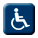 - для инвалидов, передвигающихся на креслах-колясках- для инвалидов с нарушениями опорно-двигательного аппарата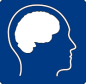 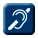 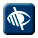 - для инвалидов с нарушениями зрения- для инвалидов с нарушениями слуха- для инвалидов с умственными нарушениями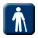 Варианты организации доступности объекта (формы обслуживания)вариант «А» - доступность всех зон и помещений (универсальная); вариант «Б» - выделены для обслуживания инвалидов специальные участки и помещения; вариант «ДУ» - обеспечена условная доступность: помощь сотрудника организации, либо услуги представляются на дому или дистанционно; «ВНД» - доступность не организована (временно недоступно)Вид (вариант) зоны целевого назначения зона обслуживания инвалидов (вариант I), места приложения труда (вариант II), жилые помещения (вариант III)Визуальные средства информацииносители информации, передаваемой людям с нарушением функций органов слуха в виде зрительно различимых текстов, знаков, символов, световых сигналовВход (входы) в здание структурно-функциональная зона, которая состоит из следующих функционально-планировочных элементов: лестница (наружная); пандус (наружный); входная площадка (перед дверью); дверь (входная), тамбурВыделенное место для инвалида-колясочникачасть территории или помещения, предназначенная для участия инвалида-колясочника в общем функциональном процессе, проходящем в данном месте, и обеспечивающаявозможность его разворота на 180°Габаритыразмеры элементов архитектурной среды (предметов и пространств) по их крайним выступающим частям: внутренние (в свету) и наружные (в чистоте)Государственная программаГосударственная программа Российской Федерации «Доступная среда» на 2011-2015 годы», утвержденная постановлением Правительства Российской Федерации от 17.03.2011 №175 Доступность (безбарьерность)свойство здания, помещения, места обслуживания, позволяющее беспрепятственно достичь места целевого назначения и воспользоваться услугойДосягаемостьсвойство мест обслуживания, имеющих параметры, обеспечивающие возможность воспользоваться, дотянуться до предмета, объекта пользованияЗонапараметры и конфигурация функционально организованного пространства, не полностью выделенного ограждающими конструкциямиЗона безопасностичасть здания, сооружения, пожарного отсека, изолированного помещения, выделенная противопожарными преградами для защиты людей от опасных факторов пожара и других экстремальных явлений (в течение времени до завершения спасательных работ), обеспеченная комплексом мероприятий для проведения эвакуации и спасанияЗона целевого назначения (целевого посещения объекта)основная зона целевого посещения любого объекта социальной инфраструктуры (место предоставления услуги, место приложения труда, место жительства)Зона обслуживания посетителей(формы)с точки зрения архитектурно-планировочных и организационных решений доступности могут быть следующие (основные) формы обслуживания: кабинетная, зальная, прилавочная, с перемещением по маршруту, кабина индивидуального обслуживанияИнформативностьодин из основных критериев приспособления (адаптации) окружающей среды для маломобильных пользователейКарта доступностиинформация, размещенная на официальном общедоступном ресурсе субъекта Российской Федерации (сайт, портал) с графическим отображением значимых приоритетных объектов на территории субъекта Российской Федерации по степени их доступности для инвалидов и других МГНМаломобильные группы населения (МГН)люди, испытывающие затруднения при самостоятельном передвижении, получении услуги, необходимой информации или при ориентировании в пространстве.К маломобильным группам населения относятся: инвалиды, люди с временным нарушением здоровья и передвижения, беременные женщины, люди преклонного возраста, люди с детскими коляскамиМарш пандусанепрерывная (сплошная) наклонная плоскость между двумя горизонтальными поверхностямиМаячоксветовой или звуковой пульсирующий ориентирОбъект социальной инфраструктурыорганизация или часть ее (обособленное структурное подразделение или филиал), являющаяся поставщиком определенных социальных услуг (одной или нескольких), занимающая определенный объект недвижимости (здание полностью или часть его) с прилегающим участком (при его наличии и закреплении за организацией)Ограждениестроительная конструкция, устанавливаемая на перепаде отметок пешеходных поверхностей, пола более Пандуссооружение, имеющее сплошную наклонную по направлению движения поверхность, предназначенное для перемещения с одного уровня горизонтальной поверхности пути на другой. Примечание: Путь движения с уклоном менее1:20 не считается пандусомПаспорт доступности объекта социальной инфраструктурыунифицированный учетный документ, содержащий информацию о состоянии доступности объекта социальной инфраструктуры и доступности оказываемых им услуг (сформированный по данным поставщиков услуг и по результатам экспертной оценки состояния доступности, проводимой при обследовании объекта)Паспортизациятехнология работы по учету и оценке состояния доступности объектов и оказываемых ими услуг с целью разработки рекомендаций об адаптации для инвалидов (предусматривает регистрацию данных в паспорте доступности объекта социальной инфраструктуры)Платформа подъемнаястационарная грузоподъемная машина периодического действия для подъема и спуска пользователей, размещающихся на платформе с вертикальным или наклонным перемещениемПлощадка пандусагоризонтальная промежуточная площадка, необходимая инвалиду на кресле-коляске для отдыха на подъеме, а при спуске позволяющая погасить скоростьПодъемразность уровней (вертикальный размер) между ближайшими горизонтальными плоскостями наклонного пути движенияПожаробезопасная зоначасть здания, сооружения, пожарного отсека, выделенная противопожарными преградами для защиты людей от опасных факторов пожара в течение заданного времени (от момента возникновения пожара до завершения спасательных работ), обеспеченная комплексом мероприятий для проведения эвакуации и спасанияПокрытие нескользкоепокрытие площадок, ступеней или дорожек, создающее оптимальное сцепление подошвы обуви или колеса кресла-коляски с покрытием. Основной материал - асфальт, бетон, мелкая керамическая плитка (не полированная), грубо обработанный натуральный камень, деревоПокрытие скользкоепокрытие площадок, ступеней или пола гладкой плиткой типа керамогранита или полированным натуральным камнем, создающими опасность при передвижении после внешних осадковПокрытия твердыемонолитные или сборные поверхности площадок, путей движения, территории, выполненные из природного камня, асфальтобетона, бетона, плиточного материала, уплотненного гранитного отсева и т.п.Полоса движениячасть пешеходного пути, предназначенная для движения в один ряд в одном направленииПоперечный уклонуклон поверхности, перпендикулярный направлению движенияПорученькомпонент лестницы или пандуса, который задает направление и обеспечивает поддержку на уровне руки при движении. Прим. – поручень может быть верхом огражденияПродольный уклонуклон поверхности, параллельный направлению движенияПроходпешеходное пространство между конструктивными и (или) функциональными элементами (оборудованием)Пути движения внутри зданияструктурно-функциональная зона, которая состоит из следующих функционально-планировочных элементов: коридор (вестибюль, зона ожидания, галерея, балкон); лестница (внутри здания); пандус (внутри здания); лифт пассажирский (или подъемник); дверь (двери – если несколько на одном пути движения); пути эвакуации (в т.ч. зоны безопасности)Разумное приспособление«внесение, когда это нужно в конкретном случае, необходимых и подходящих модификаций и коррективов, не становящихся несоразмерным или неоправданным бременем, в целях обеспечения реализации или осуществления инвалидами наравне с другими всех прав человека и основных свобод» Реестр объектов социальной инфраструктуры(и услуг)структурированный перечень объектов социальной инфраструктуры, содержащий сводную информацию об объектах на соответствующей территории и оказываемых ими услугах (формируется работниками социальных служб на основе данных паспортов доступности объектов)Санитарно-гигиенические помещенияструктурно-функциональная зона, которая состоит из следующих функционально-планировочных элементов: туалетная комната, душевая/ ванная комната, бытовая комната (гардеробная)Символика (графическое изображение)знаковая информация для посетителей, воспроизводимая графическим или тактильным способом для условного представления объекта (понятия)Система информации на объектеструктурно-функциональная зона, представляющая систему средств информации и связи на всех структурно-функциональных зонах объекта и состоящая из комплекса средств: визуальных, акустических, тактильныхСреда жизнедеятельностиматериальная среда, окружающая человека, в которой (или при помощи которой) он осуществляет все свои жизненные потребности; включающая ближайшее окружение (микросреду) и общественные структуры - объекты, службы и системы (макросреду)Структурно-функциональные зоны объекта социальной инфраструктурычасти объекта социальной инфраструктуры, включающие: территорию, прилегающую к зданию (участок); вход (входы) в здание; путь (пути) движения внутри здания (в т.ч. пути эвакуации); зону целевого назначения здания (целевого посещения объекта); санитарно-гигиенические помещения; систему информации на объекте (устройства и средства информации и связи и их системы)Ступеньповторяющийся элемент марша лестницы. Ступень имеет следующие параметры: высота («подступенок»), глубина размер по ходу движения («проступь»), ширина - размер поперек движения (равнозначна ширине марша)Съездсооружение, обеспечивающее съезд с пешеходного пути на проезжую часть через сниженный или утопленный в покрытие бордюрный камень, высота сниженного бордюрного камня не должна превышать Тактильные покрытияСредство отображения информации, представляющее собой полосу из различных материалов определенного цвета и рисунка рифления, позволяющих инвалидам по зрению распознавать типы дорожного или напольного покрытия стопами ног, тростью или, используя остаточное зрение.(Виды покрытий: предупреждающие с конусовиднымирифами и направляющие с продольными или диагональными рифами)Тактильные средства информацииносители информации, передаваемой инвалидам по зрению и воспринимаемой путем прикосновения (осязания)Тактильные наземные указателисредства отображения информации, представляющие собой рельефную полосу определенного рисунка и цвета, позволяющую инвалидам по зрению ориентироваться в пространстве путем осязания стопами ног, тростью или используя остаточное зрение. Разделяются по типам на дорожные и напольные, а также на предупреждающие и направляющиеТекстофонаппарат для передачи, приема и ведения диалога по телефону инвалидами с нарушениями слуха в текстовом режиме. Аппарат снабжен клавиатурой и дисплеем для отображения текстовой информацииТерритория, прилегающая к зданию (участок) структурно-функциональная зона, которая состоит из следующих функционально-планировочных элементов: вход (входы) на территорию (прилегающую к зданию); путь (пути) движения на территории; лестница (наружная); пандус (наружный); автостоянки и парковкиТребования к структурно-функциональной зоне общиетребования к структурно-функциональной зоне, которые определяют общие положения по обустройству зоны в целом, и, как правило, являются универсальными – для всех категорий инвалидовТребования к структурно-функциональной зоне универсальныенормативные требования, обеспечивающие доступность каждого из элементов зоны (функционально-планировочных элементов) для всех категорий инвалидов, независимо от вида нарушения функцийТребования к структурно-функциональной зоне специальныенормативные требования, которые определяют условия доступности для отдельных категорий инвалидов (с патологией опорно-двигательного аппарата, на креслах-колясках, с патологией зрения, слуха, с умственной отсталостью)Требования к структурно-функциональной зоне особыенормативные требования для отдельных типов и видов объектов (в том числе для жилых помещений, для мест приложения труда, а также для различных видов общественных зданий: зданий учреждений образования, лечебно-профилактических учреждений, физкультурно-спортивных сооружений, зданий и сооружений вокзалов, кредитно-финансовых учреждений и других)Тифлотехнические средствасредства, облегчающие инвалидам по зрению работу и усвоение информации (магнитофоны, диктофоны, письменные приборы, брайлевская пишущая машинка и другие)Универсальный дизайн (проект)«дизайн (проект) предметов, обстановок, программ и услуг, призванный сделать их в максимально возможной степени пригодными к пользованию для всех людей без необходимости адаптации или специального дизайна.Универсальный дизайн не исключает ассистивные (специализированные) устройства для конкретных групп инвалидов, где это необходимо» (Конвенция ООН «О правах инвалидов»)Участоктерритория, функционально связанная со зданием